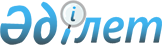 О городском бюджете на 2017-2019 годы
					
			С истёкшим сроком
			
			
		
					Решение Кызылординского городского маслихата от 14 декабря 2016 года № 49-9/1. Зарегистрировано Департаментом юстиции Кызылординской области 26 декабря 2016 года № 5680. Прекращено действие в связи с истечением срока
      В соответствии с пунктом 2 статьи 75 кодекса Республики Казахстан от 4 декабря 2008 года № 95-IV "Бюджетный кодекс Республики Казахстан", подпунктом 1) пункта 1 статьи 6 Закона Республики Казахстан от 23 января 2001 года № 148 "О местном государственном управлении и самоуправлении в Республике Казахстан" Кызылординский городской маслихат РЕШИЛ:
      1. Утвердить городской бюджет на 2017-2019 годы согласно приложениям 1, 2 и 3, в том числе на 2017 год в следующих объемах:
      1) доходы – 38 143 812,8 тысяч тенге, в том числе:
      налоговые поступления – 15 224 752,0 тысяч тенге;
      неналоговые поступления – 1 456 173,4 тысяч тенге;
      поступления от продажи основного капитала – 382 392 тысяч тенге;
      поступления трансфертов – 21 080 495,4 тысяч тенге;
      2) затраты – 41 309 715,1 тысяч тенге;
      3) чистое бюджетное кредитование – 127 448,4 тысяч тенге, в том числе:
      бюджетные кредиты – 137 936,4 тысяч тенге;
      погашение бюджетных кредитов – 10 488 тысяч тенге;
      4) сальдо по операциям с финансовыми активами – 170 000,0 тысяч тенге, в том числе:
      приобретение финансовых активов – 170 000,0 тысяч тенге;
      поступления от продажи финансовых активов государства – 0;
      5) дефицит (профицит) бюджета – -3 463 350,7 тысяч тенге;
      6) финансирование дефицита (использование профицита) бюджета - 3 463 350,7 тысяч тенге;
      поступление займов – 3 444 114,5 тысяч тенге;
      погашение займов – 751 246,3 тысяч тенге.
      Сноска. Пункт 1 - в редакции решения Кызылординского городского маслихата от 20.02.2017 № 68-11/1; с изменениями, внесенными решениями Кызылординского городского маслихата от 22.05.2017 № 83-13/1; 21.07.2017 № 98-15/1; 27.10.2017 № 110-17/2; 29.11.2017 № 119-18/1; 21.12.2017 № 133-20/2 (вводится в действие с 01.01.2017).

      2. Определить норматив распределения доходов в городской бюджет на 2017 год в следующих размерах:

      1) по кодам 101.201 "Индивидуальный подоходный налог с доходов, облагаемых у источника выплаты" и 101.205 "Индивидуальный подоходный налог с доходов иностранных граждан, не облагаемых у источника выплаты" 70 процентов;

      2) по коду 103.101 "Социальный налог" 70 процентов;

      3) по коду 101.202 "Индивидуальный подоходный налог с доходов, не облагаемых у источника выплаты" 70 процентов.

      3. Предусмотреть в городском бюджете на 2017 год объемы субвенций, передаваемых из областного бюджета в сумме 9 574 834 тысяч тенге.

      4. Утвердить резерв местного исполнительного органа в сумме 209 701,4 тысяч тенге.

      Сноска. Пункт 4 – в редакции решения Кызылординского городского маслихата от 21.12.2017 № 133-20/2 (вводится в действие с 01.01.2017).

      5. Утвердить объем расходов предусмотренных на 2017-2019 годы по бюджетным программам поселков и сельских округов согласно приложениям 4, 5 и 6.

      6. Утвердить распределение трансфертов органам местного самоуправления между селами, поселками, сельскими округами на 2017-2019 год согласно приложениям 7, 8, 9.

      7. Утвердить перечень городских бюджетных программ, не подлежащих секвестру в процессе исполнения городского бюджета на 2017 год согласно приложению 10.

      8. Настоящее решение вступает в силу с 1 января 2017 года и подлежит официальному опубликованию.

 Городской бюджет на 2017 год
      Сноска. Приложение 1 - в редакции решения Кызылординского городского маслихата от 21.12.2017 № 133-20/2 (вводится в действие с 01.01.2017). Городской бюджет на 2018 год Городской бюджет на 2019 год Объем расходов на 2017 год по бюджетным программам поселков и сельских округов
      Сноска. Приложение 4 - в редакции решения Кызылординского городского маслихата от 21.12.2017 № 133-20/2 (вводится в действие с 01.01.2017).


      тысяч тенге
      Продолжение таблицы
      Расшифровка аббревиатур:
      КБК – код бюджетной классификации
      с/о – сельский округ  Объем расходов на 2018 год по бюджетным программам поселков и сельских округов
      тысяч тенге


      Расшифровка аббревиатур:

      КБК – код бюджетной классификации

      с/о – сельский округ  Объем расходов на 2019 год по бюджетным программам поселков и сельских округов
      тысяч тенге


      Расшифровка аббревиатур:

      КБК – код бюджетной классификации

      с/о – сельский округ Распределение сумм трансфертов органам местного самоуправления на 2017 год
      Сноска. Приложение 7 - в редакции решения Кызылординского городского маслихата от 21.07.2017 № 98-15/1 (вводится в действие с 01.01.2017).


      тысяч тенге Распределение сумм трансфертов органам местного самоуправления на 2018 год
      тысяч тенге Распределение сумм трансфертов органам местного самоуправления на 2019 год
      тысяч тенге Перечень городских бюджетных программ, не подлежащих секвестру в процессе исполнения городских бюджетов на 2017 год
					© 2012. РГП на ПХВ «Институт законодательства и правовой информации Республики Казахстан» Министерства юстиции Республики Казахстан
				
      Председатель очередной

Секретарь Кызылординского

      IХ сессии Кызылординского

городского маслихата

      городского маслихата

      М. КАРИМБАЕВ

Р. БУХАНОВА
Приложение 1к решению Кызылординскогогородского маслихатаот 14 декабря 2016 года № 49-9/1
Категория
Категория
Категория
Категория
Категория
Категория
Класс
Класс
Класс
Класс
Класс
Подкласс
Подкласс
Подкласс
Подкласс
Специфика
Специфика
Специфика
Наименование
Наименование
1
2
3
4
5
5
6
1. Доход
1. Доход
38 143 812,8
1
Налоговые поступления
Налоговые поступления
15 224 752,0
01
Подоходный налог
Подоходный налог
6 927 470,0
2
Индивидуальный подоходный налог
Индивидуальный подоходный налог
6 927 470,0
01
Индивидуальный подоходный налог с доходов, облагаемых у источника выплаты
Индивидуальный подоходный налог с доходов, облагаемых у источника выплаты
6 277 173,0
02
Индивидуальный подоходный налог с доходов, не облагаемых у источника выплаты
Индивидуальный подоходный налог с доходов, не облагаемых у источника выплаты
575 297,0
05
Индивидуальный подоходный налог с доходов иностранных граждан, облагаемых у источника выплаты
Индивидуальный подоходный налог с доходов иностранных граждан, облагаемых у источника выплаты
75 000,0
03
Социальный налог
Социальный налог
5 489 936,0
1
Социальный налог
Социальный налог
5 489 936,0
01
Социальный налог
Социальный налог
5 489 936,0
04
Hалоги на собственность
Hалоги на собственность
2 028 221,0
1
Hалоги на имущество
Hалоги на имущество
1 073 873,0
01
Налог на имущество юридических лиц и индивидуальных предпринимателей
Налог на имущество юридических лиц и индивидуальных предпринимателей
986 873,0
02
Hалог на имущество физических лиц
Hалог на имущество физических лиц
87 000,0
3
Земельный налог
Земельный налог
197 500,0
02
Земельный налог на земли населенных пунктов
Земельный налог на земли населенных пунктов
32 500,0
09
Земельный налог, за исключением земельного налога на земли населенных пунктов
Земельный налог, за исключением земельного налога на земли населенных пунктов
165 000,0
4
Hалог на транспортные средства
Hалог на транспортные средства
756 098,0
01
Hалог на транспортные средства с юридических лиц
Hалог на транспортные средства с юридических лиц
200 000,0
02
Hалог на транспортные средства с физических лиц
Hалог на транспортные средства с физических лиц
556 098,0
5
Единый земельный налог
Единый земельный налог
750,0
01
Единый земельный налог
Единый земельный налог
750,0
05
Внутренние налоги на товары, работы и услуги
Внутренние налоги на товары, работы и услуги
435 850,0
2
Акцизы
Акцизы
120 000,0
07
Пиво, произведенное на территории Республики Казахстан
Пиво, произведенное на территории Республики Казахстан
0,0
84
Бензин (за исключением авиационногоҢ и дизельное топливо, произведенных на территории Республики Казахстан
Бензин (за исключением авиационногоҢ и дизельное топливо, произведенных на территории Республики Казахстан
120 000,0
3
Поступления за использование природных и других ресурсов
Поступления за использование природных и других ресурсов
36 000,0
15
Плата за пользование земельными участками
Плата за пользование земельными участками
36 000,0
4
Сборы за ведение предпринимательской и профессиональной деятельности
Сборы за ведение предпринимательской и профессиональной деятельности
257 850,0
02
Лицензионный сбор за право занятия отдельными видами деятельности
Лицензионный сбор за право занятия отдельными видами деятельности
114 000,0
04
Сбор с аукционов
Сбор с аукционов
1 600,0
25
Плата за размещение наружной (визуальной) рекламы на открытом пространстве за пределами помещений в городе областного значения, за исключением платы за размещение наружной (визуальной) рекламы на объектах стационарного размещения рекламы в полосе отвода автомобильных дорог общего пользования районного значения, на открытом пространстве за пределами помещений в городе районного значения, селе, поселке 
Плата за размещение наружной (визуальной) рекламы на открытом пространстве за пределами помещений в городе областного значения, за исключением платы за размещение наружной (визуальной) рекламы на объектах стационарного размещения рекламы в полосе отвода автомобильных дорог общего пользования районного значения, на открытом пространстве за пределами помещений в городе районного значения, селе, поселке 
42 000,0
29
Регистрационный сбор, зачисляемый в местный бюджет
Регистрационный сбор, зачисляемый в местный бюджет
100 250,0
5
Налог на игорный бизнес
Налог на игорный бизнес
22 000,0
02
Фиксированный налог
Фиксированный налог
22 000,0
07
Прочие налоги
Прочие налоги
160 000,0
1
Прочие налоги
Прочие налоги
160 000,0
10
Прочие налоговые поступления в местный бюджет
Прочие налоговые поступления в местный бюджет
160 000,0
08
Обязательные платежи, взимаемые за совершение юридически значимых действий и (или) выдачу документов уполномоченными на то государственными органами или должностными лицами
Обязательные платежи, взимаемые за совершение юридически значимых действий и (или) выдачу документов уполномоченными на то государственными органами или должностными лицами
183 275,0
1
Государственная пошлина
Государственная пошлина
183 275,0
01
Консульский сбор
Консульский сбор
0,0
25
Государственная пошлина, зачисляемая в республиканский бюджет
Государственная пошлина, зачисляемая в республиканский бюджет
0,0
26
Государственная пошлина, зачисляемая в местный бюджет
Государственная пошлина, зачисляемая в местный бюджет
183 275,0
2
Неналоговые поступления
Неналоговые поступления
1 456 173,4
01
Доходы от государственной собственности
Доходы от государственной собственности
47 855,0
1
Поступления части чистого дохода государственных предприятий
Поступления части чистого дохода государственных предприятий
296,0
02
Поступления части чистого дохода коммунальных государственных предприятий
Поступления части чистого дохода коммунальных государственных предприятий
296,0
5
Доходы от аренды имущества, находящегося в государственной собственности
Доходы от аренды имущества, находящегося в государственной собственности
36 746,0
08
Доходы от аренды имущества, находящегося в коммунальной собственности района (города областного значения), за исключением доходов от аренды имущества коммунальной собственности района (города областного значения), находящегося в управлении акимов города районного значения, села, поселка, сельского округа
Доходы от аренды имущества, находящегося в коммунальной собственности района (города областного значения), за исключением доходов от аренды имущества коммунальной собственности района (города областного значения), находящегося в управлении акимов города районного значения, села, поселка, сельского округа
8 746,0
09
Доходы от аренды жилищ из жилищного фонда, находящегося в коммунальной собственности района (города областного значения), за исключением доходов от аренды государственного имущества, находящегося в управлении акимов города районного значения, села, поселка, сельского округа
Доходы от аренды жилищ из жилищного фонда, находящегося в коммунальной собственности района (города областного значения), за исключением доходов от аренды государственного имущества, находящегося в управлении акимов города районного значения, села, поселка, сельского округа
28 000,0
7
Вознаграждения по кредитам, выданным из государственного бюджета
Вознаграждения по кредитам, выданным из государственного бюджета
10 813,0
03
Вознаграждения по бюджетным кредитам, выданным из областного бюджета местным исполнительным органам районов (городов областного значения)
Вознаграждения по бюджетным кредитам, выданным из областного бюджета местным исполнительным органам районов (городов областного значения)
0,0
06
Вознаграждения по бюджетным кредитам, выданным из местного бюджета специализированным организациям
Вознаграждения по бюджетным кредитам, выданным из местного бюджета специализированным организациям
1 458,5
13
Вознаграждения по бюджетным кредитам, выданным из местного бюджета физическим лицам
Вознаграждения по бюджетным кредитам, выданным из местного бюджета физическим лицам
9 354,5
9
Прочие доходы от государственной собственности
Прочие доходы от государственной собственности
0,0
10
Плата за сервитут по земельным участкам, находящихся в коммунальной собственности
Плата за сервитут по земельным участкам, находящихся в коммунальной собственности
0,0
02
Поступления от реализации товаров (работ, услуг) государственными учреждениями, финансируемыми из государственного бюджета
Поступления от реализации товаров (работ, услуг) государственными учреждениями, финансируемыми из государственного бюджета
20,0
1
Поступления от реализации товаров (работ, услуг) государственными учреждениями, финансируемыми из государственного бюджета
Поступления от реализации товаров (работ, услуг) государственными учреждениями, финансируемыми из государственного бюджета
20,0
02
Поступления от реализации товаров (работ, услуг), предоставляемых государственными учреждениями, финансируемыми из местного бюджета
Поступления от реализации товаров (работ, услуг), предоставляемых государственными учреждениями, финансируемыми из местного бюджета
20,0
03
Поступления денег от проведения государственных закупок, организуемых государственными учреждениями, финансируемыми из государственного бюджета
Поступления денег от проведения государственных закупок, организуемых государственными учреждениями, финансируемыми из государственного бюджета
1 790,0
1
Поступления денег от проведения государственных закупок, организуемых государственными учреждениями, финансируемыми из государственного бюджета
Поступления денег от проведения государственных закупок, организуемых государственными учреждениями, финансируемыми из государственного бюджета
1 790,0
02
Поступления денег от проведения государственных закупок, организуемых государственными учреждениями, финансируемыми из местного бюджета
Поступления денег от проведения государственных закупок, организуемых государственными учреждениями, финансируемыми из местного бюджета
1 790,0
04
Штрафы, пени, санкции, взыскания, налагаемые государственными учреждениями, финансируемыми из государственного бюджета, а также содержащимися и финансируемыми из бюджета (сметы расходов) Национального Банка Республики Казахстан 
Штрафы, пени, санкции, взыскания, налагаемые государственными учреждениями, финансируемыми из государственного бюджета, а также содержащимися и финансируемыми из бюджета (сметы расходов) Национального Банка Республики Казахстан 
3 199,0
1
Штрафы, пени, санкции, взыскания, налагаемые государственными учреждениями, финансируемыми из государственного бюджета, а также содержащимися и финансируемыми из бюджета (сметы расходов) Национального Банка Республики Казахстан, за исключением поступлений от организаций нефтяного сектора 
Штрафы, пени, санкции, взыскания, налагаемые государственными учреждениями, финансируемыми из государственного бюджета, а также содержащимися и финансируемыми из бюджета (сметы расходов) Национального Банка Республики Казахстан, за исключением поступлений от организаций нефтяного сектора 
3 199,0
05
Административные штрафы, пени, санкции, взыскания налагаемые государственными учреждениями, финансируемыми из областного бюджета
Административные штрафы, пени, санкции, взыскания налагаемые государственными учреждениями, финансируемыми из областного бюджета
0,0
14
Прочие штрафы, пени, санкции, взыскания, налагаемые государственными учреждениями, финансируемыми из местного бюджета
Прочие штрафы, пени, санкции, взыскания, налагаемые государственными учреждениями, финансируемыми из местного бюджета
2 449,0
18
Штрафы, пени, санкции, взыскания по бюджетным кредитам (займам), выданным из местного бюджета специализированным организациям, физическим лицам
Штрафы, пени, санкции, взыскания по бюджетным кредитам (займам), выданным из местного бюджета специализированным организациям, физическим лицам
750,0
06
Прочие неналоговые поступления
Прочие неналоговые поступления
1 403 309,4
1
Прочие неналоговые поступления
Прочие неналоговые поступления
1 403 309,4
05
Поступления дебиторской, депонентской задолженности государственных учреждений, финансируемых из местного бюджета
Поступления дебиторской, депонентской задолженности государственных учреждений, финансируемых из местного бюджета
31,0
07
Возврат неиспользованных средств, ранее полученных из местного бюджета
Возврат неиспользованных средств, ранее полученных из местного бюджета
196 356,4
09
Другие неналоговые поступления в местный бюджет
Другие неналоговые поступления в местный бюджет
1 206 922,0
3
Поступления от продажи основного капитала
Поступления от продажи основного капитала
382 392,0
01
Продажа государственного имущества, закрепленного за государственными учреждениями
Продажа государственного имущества, закрепленного за государственными учреждениями
28 100,0
1
Продажа государственного имущества, закрепленного за государственными учреждениями
Продажа государственного имущества, закрепленного за государственными учреждениями
28 100,0
03
Поступления от продажи гражданам квартир
Поступления от продажи гражданам квартир
28 100,0
03
Продажа земли и нематериальных активов
Продажа земли и нематериальных активов
354 292,0
1
Продажа земли
Продажа земли
345 546,0
01
Поступления от продажи земельных участков
Поступления от продажи земельных участков
345 546,0
2
Продажа нематериальных активов
Продажа нематериальных активов
8 746,0
02
Плата за продажу права аренды земельных участков
Плата за продажу права аренды земельных участков
8 746,0
4
Поступления трансфертов 
Поступления трансфертов 
21 080 495,4
02
Трансферты из вышестоящих органов государственного управления
Трансферты из вышестоящих органов государственного управления
21 080 495,4
2
Трансферты из областного бюджета
Трансферты из областного бюджета
21 080 495,4
01
Целевые текущие трансферты
Целевые текущие трансферты
5 696 997,2
02
Целевые трансферты на развитие
Целевые трансферты на развитие
5 808 664,2
03
Субвенции
Субвенции
9 574 834,0
Функциональная группа
Функциональная группа
Функциональная группа
Функциональная группа
Функциональная группа
Функциональная группа
Функциональная подгруппа
Функциональная подгруппа
Функциональная подгруппа
Функциональная подгруппа
Функциональная подгруппа
Администратор бюджетных программ
Администратор бюджетных программ
Администратор бюджетных программ
Администратор бюджетных программ
Программа
Программа
Программа
Подпрограмма
Подпрограмма
Наименование
 2. Расходы
41 309 715,1
01
Государственные услуги общего характера
818 370,1
1
Представительные, исполнительные и другие органы, выполняющие общие функции государственного управления
695 241,0
112
Аппарат маслихата района (города областного значения)
57 099,0
001
Услуги по обеспечению деятельности маслихата района (города областного значения)
44 210,0
003
Капитальные расходы государственного органа 
12 889,0
122
Аппарат акима района (города областного значения)
344 474,0
001
Услуги по обеспечению деятельности акима района (города областного значения)
299 050,0
003
Капитальные расходы государственного органа 
45 424,0
123
Аппарат акима района в городе, города районного значения, поселка, села, сельского округа
293 668,0
001
Услуги по обеспечению деятельности акима района в городе, города районного значения, поселка, села, сельского округа
264 358,0
022
Капитальные расходы государственного органа
29 310,0
2
Финансовая деятельность
34 071,7
452
Отдел финансов района (города областного значения)
34 071,7
001
Услуги по реализации государственной политики в области исполнения бюджета и управления коммунальной собственностью района (города областного значения)
33 332,3
002
Создание информационных систем
0,0
003
Проведение оценки имущества в целях налогообложения
0,0
010
Приватизация, управление коммунальным имуществом, постприватизационная деятельность и регулирование споров, связанных с этим
739,4
5
Планирование и статистическая деятельность
39 946,5
453
Отдел экономики и бюджетного планирования района (города областного значения)
39 946,5
001
Услуги по реализации государственной политики в области формирования и развития экономической политики, системы государственного планирования
39 115,5
061
Экспертиза и оценка документации по вопросам бюджетных инвестиций и государственно-частного партнерства, в том числе концессии
831,0
9
Прочие государственные услуги общего характера
49 110,9
490
Отдел коммунального хозяйства, пассажирского транспорта и автомобильных дорог района (города областного значения)
29 137,5
001
Услуги по реализации государственной политики на местном уровне в области коммунального хозяйства, пассажирского транспорта и автомобильных дорог 
28 715,5
003
Капитальные расходы государственного органа 
422,0
493
Отдел предпринимательства, промышленности и туризма района (города областного значения)
19 973,4
001
Услуги по реализации государственной политики на местном уровне в области развития предпринимательства, промышленности и туризма
19 517,4
003
Капитальные расходы государственного органа 
456,0
032
Капитальные расходы подведомственных государственных учреждений и организаций 
0,0
02
Оборона
13 822,0
1
Военные нужды
13 822,0
122
Аппарат акима района (города областного значения)
13 822,0
005
Мероприятия в рамках исполнения всеобщей воинской обязанности
13 822,0
03
Общественный порядок, безопасность, правовая, судебная, уголовно-исполнительная деятельность
191 907,9
6
Уголовно-исполнительная система
22 834,0
451
Отдел занятости и социальных программ района (города областного значения)
22 834,0
039
Организация и осуществление социальной адаптации и реабилитации лиц, отбывших уголовные наказания
22 834,0
9
Прочие услуги в области общественного порядка и безопасности
169 073,9
490
Отдел коммунального хозяйства, пассажирского транспорта и автомобильных дорог района (города областного значения)
140 951,0
021
Обеспечение безопасности дорожного движения в населенных пунктах
140 951,0
499
Отдел регистрации актов гражданского состояния района (города областного значения)
28 122,9
001
Услуги по реализации государственной политики на местном уровне в области регистрации актов гражданского состояния
28 122,9
04
Образование
19 199 556,2
1
Дошкольное воспитание и обучение
6 084 987,0
123
Аппарат акима района в городе, города районного значения, поселка, села, сельского округа
678 985,0
004
Обеспечение деятельности организаций дошкольного воспитания и обучения
380 379,0
041
Реализация государственного образовательного заказа в дошкольных организациях образования
298 606,0
464
Отдел образования района (города областного значения)
5 386 056,0
009
Обеспечение деятельности организаций дошкольного воспитания и обучения
1 066 272,0
040
Реализация государственного образовательного заказа в дошкольных организациях образования
4 319 784,0
467
Отдел строительства района (города областного значения)
19 946,0
037
Строительство и реконструкция объектов дошкольного воспитания и обучения
19 946,0
011
За счет трансфертов из республиканского бюджета
0,0
015
За счет средств местного бюджета
19 946,0
2
Начальное, основное среднее и общее среднее образование
12 277 754,7
123
Аппарат акима района в городе, города районного значения, поселка, села, сельского округа
14 107,0
005
Организация бесплатного подвоза учащихся до школы и обратно в сельской местности
14 107,0
464
Отдел образования района (города областного значения)
12 223 808,0
003
Общеобразовательное обучение
12 028 987,0
011
За счет трансфертов из республиканского бюджета
36 717,0
015
За счет средств местного бюджета
11 992 270,0
006
Дополнительное образование для детей
194 821,0
054
Обеспечение деятельности организаций образования города Байконур с казахским языком обучения
0,0
467
Отдел строительства района (города областного значения)
39 839,7
024
Строительство и реконструкция объектов начального, основного среднего и общего среднего образования
39 839,7
011
За счет трансфертов из республиканского бюджета
0,0
015
За счет средств местного бюджета
39 839,7
032
За счет целевого трансферта из Национального фонда Республики Казахстан
0,0
9
Прочие услуги в области образования
836 814,5
464
Отдел образования района (города областного значения)
836 814,5
001
Услуги по реализации государственной политики на местном уровне в области образования 
42 444,0
004
Информатизация системы образования в государственных учреждениях образования района (города областного значения)
84 996,0
005
Приобретение и доставка учебников, учебно-методических комплексов для государственных учреждений образования района (города областного значения)
428 614,5
012
Капитальные расходы государственного органа 
11 215,0
015
Ежемесячные выплаты денежных средств опекунам (попечителям) на содержание ребенка-сироты (детей-сирот), и ребенка (детей), оставшегося без попечения родителей
95 169,0
022
Выплата единовременных денежных средств казахстанским гражданам, усыновившим (удочерившим) ребенка (детей)-сироту и ребенка (детей), оставшегося без попечения родителей 
818,0
029
Обследование психического здоровья детей и подростков и оказание психолого-медико-педагогической консультативной помощи населению
58 386,0
067
Капитальные расходы подведомственных государственных учреждений и организаций
115 172,0
068
Обеспечение повышения компьютерной грамотности населения
0,0
05
Здравоохранение
221,0
9
Прочие услуги в области здравоохранения
221,0
123
Аппарат акима района в городе, города районного значения, поселка, села, сельского округа
221,0
002
Организация в экстренных случаях доставки тяжелобольных людей до ближайшей организации здравоохранения, оказывающей врачебную помощь
221,0
06
Социальная помощь и социальное обеспечение
2 414 609,8
1
Социальное обеспечение
618 334,8
451
Отдел занятости и социальных программ района (города областного значения)
562 673,8
005
Государственная адресная социальная помощь
9 827,0
011
За счет трансфертов из республиканского бюджета
0,0
015
За счет средств местного бюджета
9 827,0
016
Государственные пособия на детей до 18 лет
476 543,8
025
Внедрение обусловленной денежной помощи по проекту "Өрлеу"
76 303,0
011
За счет трансфертов из республиканского бюджета
43 728,0
015
За счет средств местного бюджета
32 575,0
464
Отдел образования района (города областного значения)
55 661,0
030
Содержание ребенка (детей), переданного патронатным воспитателям
55 661,0
031
Государственная поддержка по содержанию детей-сирот и детей, оставшихся без попечения родителей, в детских домах семейного типа и приемных семьях
0,0
2
Социальная помощь
1 554 152,9
123
Аппарат акима района в городе, города районного значения, поселка, села, сельского округа
20 435,0
003
Оказание социальной помощи нуждающимся гражданам на дому
20 435,0
011
За счет трансфертов из республиканского бюджета
0,0
015
За счет средств местного бюджета
20 435,0
451
Отдел занятости и социальных программ района (города областного значения)
1 428 210,9
002
Программа занятости
442 051,0
011
За счет трансфертов из республиканского бюджета
128 493,0
100
Общественные работы
138 318,0
101
Профессиональная подготовка и переподготовка безработных
175 240,0
102
Дополнительные меры по социальной защите граждан в сфере занятости населения
0,0
004
Оказание социальной помощи на приобретение топлива специалистам здравоохранения, образования, социального обеспечения, культуры, спорта и ветеринарии в сельской местности в соответствии с законодательством Республики Казахстан
5 990,0
006
Оказание жилищной помощи
206 146,4
007
Социальная помощь отдельным категориям нуждающихся граждан по решениям местных представительных органов
383 487,5
028
За счет трансфертов из областного бюджета
320 044,5
029
За счет средств бюджета района (города областного значения)
63 443,0
009
Социальная поддержка граждан, награжденных от 26 июля 1999 года орденами "Отан", "Данк", удостоенных высокого звания "Халық қаһарманы", почетных званий республики
932,0
010
Материальное обеспечение детей-инвалидов, воспитывающихся и обучающихся на дому
20 570,0
013
Социальная адаптация лиц, не имеющих определенного местожительства
63 603,0
011
За счет трансфертов из республиканского бюджета
0,0
015
За счет средств местного бюджета
63 603,0
014
Оказание социальной помощи нуждающимся гражданам на дому
73 139,0
011
За счет трансфертов из республиканского бюджета
0,0
015
За счет средств местного бюджета
73 139,0
015
Территориальные центры социального обслуживания пенсионеров и инвалидов
43 844,0
011
За счет трансфертов из республиканского бюджета
0,0
015
За счет средств местного бюджета
43 844,0
017
Обеспечение нуждающихся инвалидов обязательными гигиеническими средствами и предоставление услуг специалистами жестового языка, индивидуальными помощниками в соответствии с индивидуальной программой реабилитации инвалида
142 220,0
011
За счет трансфертов из республиканского бюджета
0,0
015
За счет средств местного бюджета
142 220,0
023
Обеспечение деятельности центров занятости населения
46 228,0
011
За счет трансфертов из республиканского бюджета
0,0
015
За счет средств местного бюджета
46 228,0
464
Отдел образования района (города областного значения)
105 507,0
008
Социальная поддержка обучающихся и воспитанников организаций образования очной формы обучения в виде льготного проезда на общественном транспорте (кроме такси) по решению местных представительных органов
105 507,0
9
Прочие услуги в области социальной помощи и социального обеспечения
242 122,1
123
Аппарат акима района в городе, города районного значения, поселка, села, сельского округа
34 880,0
026
Обеспечение занятости населения на местном уровне
34 880,0
451
Отдел занятости и социальных программ района (города областного значения)
205 160,7
001
Услуги по реализации государственной политики на местном уровне в области обеспечения занятости и реализации социальных программ для населения
115 200,9
011
Оплата услуг по зачислению, выплате и доставке пособий и других социальных выплат
4 328,0
050
Реализация Плана мероприятий по обеспечению прав и улучшению качества жизни инвалидов в Республике Казахстан на 2012 – 2018 годы
82 139,4
011
За счет трансфертов из республиканского бюджета
78 345,4
015
За счет средств местного бюджета
3 794,0
067
Капитальные расходы подведомственных государственных учреждений и организаций
3 492,4
490
Отдел коммунального хозяйства, пассажирского транспорта и автомобильных дорог района (города областного значения)
2 081,4
050
Реализация Плана мероприятий по обеспечению прав и улучшению качества жизни инвалидов в Республике Казахстан на 2012 – 2018 годы
2 081,4
011
За счет трансфертов из республиканского бюджета
1 058,0
015
За счет средств местного бюджета
1 023,4
07
Жилищно-коммунальное хозяйство
13 579 090,3
1
Жилищное хозяйство
8 510 154,1
467
Отдел строительства района (города областного значения)
5 229 503,6
003
Проектирование и (или) строительство, реконструкция жилья коммунального жилищного фонда
2 661 209,7
011
За счет трансфертов из республиканского бюджета
0,0
013
За счет кредитов из республиканского бюджета
0,0
015
За счет средств местного бюджета
822 442,7
032
За счет целевого трансферта из Национального фонда Республики Казахстан
1 838 767,0
034
За счет кредитов из областного бюджета из средств внутренних займов
0,0
004
Проектирование, развитие и (или) обустройство инженерно-коммуникационной инфраструктуры
2 568 293,9
015
За счет средств местного бюджета
466 184,9
032
За счет целевого трансферта из Национального фонда Республики Казахстан
2 102 109,0
487
Отдел жилищно-коммунального хозяйства и жилищной инспекции района (города областного значения)
3 280 650,5
001
Услуги по реализации государственной политики на местном уровне в области жилищно-коммунального хозяйства и жилищного фонда
98 281,0
004
Изъятие, в том числе путем выкупа земельных участков для государственных надобностей и связанное с этим отчуждение недвижимого имущества
77 412,5
011
За счет трансфертов из республиканского бюджета
0,0
015
За счет средств местного бюджета
77 412,5
006
Обеспечение жильем отдельных категорий граждан
450,0
053
Кредитование на реконструкцию и строительство систем тепло-, водоснабжения и водоотведения
3 043 907,0
015
За счет средств местного бюджета
0,0
033
За счет кредитования из средств целевого трансферта из Национального фонда Республики Казахстан
3 043 907,0
054
Увеличение уставного капитала субъектов квазигосударственного сектора в рамках содействия устойчивому развитию и росту Республики Казахстан
60 600,0
015
За счет средств местного бюджета
60 600,0
017
За счет софинансирования внешних займов из средств целевого трансферта из Национального фонда Республики Казахстан
0,0
2
Коммунальное хозяйство
1 031 098,5
467
Отдел строительства района (города областного значения)
994 931,5
005
Развитие коммунального хозяйства
0,0
006
Развитие системы водоснабжения и водоотведения
726 562,3
011
За счет трансфертов из республиканского бюджета
0,0
015
За счет средств местного бюджета
726 562,3
007
Развитие благоустройства городов и населенных пунктов
268 369,2
011
За счет трансфертов из республиканского бюджета
0,0
015
За счет средств местного бюджета
268 369,2
487
Отдел жилищно-коммунального хозяйства и жилищной инспекции района (города областного значения)
2 530,0
028
Развитие коммунального хозяйства
2 530,0
490
Отдел коммунального хозяйства, пассажирского транспорта и автомобильных дорог района (города областного значения)
33 637,0
028
Развитие коммунального хозяйства
33 637,0
3
Благоустройство населенных пунктов
4 037 837,7
123
Аппарат акима района в городе, города районного значения, поселка, села, сельского округа
133 396,6
008
Освещение улиц населенных пунктов
88 526,8
009
Обеспечение санитарии населенных пунктов
30 656,0
011
Благоустройство и озеленение населенных пунктов
14 213,8
487
Отдел жилищно-коммунального хозяйства и жилищной инспекции района (города областного значения)
3 870 645,1
017
Обеспечение санитарии населенных пунктов
842 574,0
025
Освещение улиц в населенных пунктах
556 177,5
030
Благоустройство и озеленение населенных пунктов
2 460 627,6
031
Содержание мест захоронений и захоронение безродных
11 266,0
490
Отдел коммунального хозяйства, пассажирского транспорта и автомобильных дорог района (города областного значения)
33 796,0
015
Освещение улиц в населенных пунктах
0,0
018
Благоустройство и озеленение населенных пунктов
33 796,0
08
Культура, спорт, туризм и информационное пространство
685 145,7
1
Деятельность в области культуры
310 151,4
123
Аппарат акима района в городе, города районного значения, поселка, села, сельского округа
115 684,0
006
Поддержка культурно-досуговой работы на местном уровне
115 684,0
455
Отдел культуры и развития языков района (города областного значения)
194 467,4
003
Поддержка культурно-досуговой работы
194 467,4
2
Спорт
131 523,8
123
Аппарат акима района в городе, города районного значения, поселка, села, сельского округа
1 156,0
028
Реализация физкультурно-оздоровительных и спортивных мероприятий на местном уровне
1 156,0
465
Отдел физической культуры и спорта района (города областного значения)
130 367,8
001
Услуги по реализации государственной политики на местном уровне в сфере физической культуры и спорта
36 750,8
005
Развитие массового спорта и национальных видов спорта 
58 043,0
006
Проведение спортивных соревнований на районном (города областного значения) уровне
6 851,0
007
Подготовка и участие членов сборных команд района (города областного значения) по различным видам спорта на областных спортивных соревнованиях
23 278,0
032
Капитальные расходы подведомственных государственных учреждений и организаций
5 445,0
3
Информационное пространство
162 003,1
455
Отдел культуры и развития языков района (города областного значения)
96 955,1
006
Функционирование районных (городских) библиотек
95 196,1
007
Развитие государственного языка и других языков народа Казахстана
1 759,0
456
Отдел внутренней политики района (города областного значения)
65 048,0
002
Услуги по проведению государственной информационной политики
65 048,0
9
Прочие услуги по организации культуры, спорта, туризма и информационного пространства
81 467,4
455
Отдел культуры и развития языков района (города областного значения)
18 847,0
001
Услуги по реализации государственной политики на местном уровне в области развития языков и культуры
18 202,0
032
Капитальные расходы подведомственных государственных учреждений и организаций
645,0
456
Отдел внутренней политики района (города областного значения)
62 620,4
001
Услуги по реализации государственной политики на местном уровне в области информации, укрепления государственности и формирования социального оптимизма граждан
29 056,0
003
Реализация мероприятий в сфере молодежной политики
32 457,4
004
Создание информационных систем
0,0
006
Капитальные расходы государственного органа 
1 107,0
10
Сельское, водное, лесное, рыбное хозяйство, особо охраняемые природные территории, охрана окружающей среды и животного мира, земельные отношения
182 404,1
1
Сельское хозяйство
120 060,1
462
Отдел сельского хозяйства района (города областного значения)
21 648,1
001
Услуги по реализации государственной политики на местном уровне в сфере сельского хозяйства
21 648,1
473
Отдел ветеринарии района (города областного значения)
98 412,0
001
Услуги по реализации государственной политики на местном уровне в сфере ветеринарии
25 095,0
006
Организация санитарного убоя больных животных
744,0
007
Организация отлова и уничтожения бродячих собак и кошек
24 359,0
008
Возмещение владельцам стоимости изымаемых и уничтожаемых больных животных, продуктов и сырья животного происхождения
5 567,0
009
Проведение ветеринарных мероприятий по энзоотическим болезням животных
3 280,0
010
Проведение мероприятий по идентификации сельскохозяйственных животных
983,0
011
Проведение противоэпизоотических мероприятий
38 384,0
032
Капитальные расходы подведомственных государственных учреждений и организаций
0,0
6
Земельные отношения
39 631,0
463
Отдел земельных отношений района (города областного значения)
39 631,0
001
Услуги по реализации государственной политики в области регулирования земельных отношений на территории района (города областного значения)
39 631,0
9
Прочие услуги в области сельского, водного, лесного, рыбного хозяйства, охраны окружающей среды и земельных отношений
22 713,0
462
Отдел сельского хозяйства района (города областного значения)
22 713,0
099
Реализация мер по оказанию социальной поддержки специалистов
22 713,0
11
Промышленность, архитектурная, градостроительная и строительная деятельность
135 367,6
2
Архитектурная, градостроительная и строительная деятельность
135 367,6
467
Отдел строительства района (города областного значения)
53 614,0
001
Услуги по реализации государственной политики на местном уровне в области строительства
53 614,0
468
Отдел архитектуры и градостроительства района (города областного значения)
81 753,6
001
Услуги по реализации государственной политики в области архитектуры и градостроительства на местном уровне 
41 280,1
002
Создание информационных систем
0,0
003
Разработка схем градостроительного развития территории района и генеральных планов населенных пунктов
38 776,0
004
Капитальные расходы государственного органа 
1 697,5
032
Капитальные расходы подведомственных государственных учреждений и организаций
0,0
12
Транспорт и коммуникации
3 284 071,0
1
Автомобильный транспорт
3 284 071,0
123
Аппарат акима района в городе, города районного значения, поселка, села, сельского округа
691 093,9
045
Капитальный и средний ремонт автомобильных дорог улиц населенных пунктов
691 093,9
490
Отдел коммунального хозяйства, пассажирского транспорта и автомобильных дорог района (города областного значения)
2 592 977,1
022
Развитие транспортной инфраструктуры
55 511,5
011
За счет трансфертов из республиканского бюджета
0,0
015
За счет средств местного бюджета
55 511,5
023
Обеспечение функционирования автомобильных дорог
2 537 465,6
13
Прочие
230 270,4
3
Поддержка предпринимательской деятельности и защита конкуренции
927,0
493
Отдел предпринимательства, промышленности и туризма района (города областного значения)
927,0
006
Поддержка предпринимательской деятельности
927,0
9
Прочие
229 343,4
123
Аппарат акима района в городе, города районного значения, поселка, села, сельского округа
19 642,0
040
Реализация мер по содействию экономическому развитию регионов в рамках Программы развития регионов до 2020 года
19 642,0
452
Отдел финансов района (города областного значения)
209 701,4
012
Резерв местного исполнительного органа района (города областного значения) 
209 701,4
100
Чрезвычайный резерв местного исполнительного органа района (города областного значения) для ликвидации чрезвычайных ситуаций природного и техногенного характера на территории района (города областного значения)
2 572,0
101
Резерв местного исполнительного органа района (города областного значения) на неотложные затраты
47 450,6
102
Резерв местного исполнительного органа района (города областного значения) на исполнение обязательств по решениям судов
159 678,8
14
Обслуживание долга
10 813,0
1
Обслуживание долга
10 813,0
452
Отдел финансов района (города областного значения)
10 813,0
013
Обслуживание долга местных исполнительных органов по выплате вознаграждений и иных платежей по займам из областного бюджета
10 813,0
15
Трансферты
564 066,0
1
Трансферты
564 066,0
452
Отдел финансов района (города областного значения)
564 066,0
006
Возврат неиспользованных (недоиспользованных) целевых трансфертов
52 063,9
007
Бюджетные изъятия
0,0
016
Возврат, использованных не по целевому назначению целевых трансфертов
15 736,9
024
Целевые текущие трансферты в вышестоящие бюджеты в связи с передачей функций государственных органов из нижестоящего уровня государственного управления в вышестоящий
8 578,0
049
Возврат трансфертов общего характера в случаях, предусмотренных бюджетным законодательством 
51 589,0
051
Трансферты органам местного самоуправления
80 261,0
054
Возврат сумм неиспользованных (недоиспользованных) целевых трансфертов, выделенных из республиканского бюджета за счет целевого трансферта из Национального фонда Республики Казахстан
355 837,2
3. Чистое бюджетное кредитование
127 448,4
Бюджетные кредиты
137 936,4
10
Сельское, водное, лесное, рыбное хозяйство, особо охраняемые природные территории, охрана окружающей среды и животного мира, земельные отношения
137 936,4
1
Сельское хозяйство
137 936,4
462
Отдел сельского хозяйства района (города областного значения)
137 936,4
008
Бюджетные кредиты для реализации мер социальной поддержки специалистов
137 936,4
013
За счет кредитов из республиканского бюджета
136 140,0
015
За счет средств местного бюджета
1 796,4
5
Погашение бюджетных кредитов
10 488,0
01
Погашение бюджетных кредитов
10 488,0
1
Погашение бюджетных кредитов, выданных из государственного бюджета
10 488,0
13
Погашение бюджетных кредитов, выданных из местного бюджета физическим лицам
10 488,0
4. Сальдо по операциям с финансовыми активами
170 000,0
Приобретение финансовых активов
170 000,0
13
Прочие
170 000,0
9
Прочие
170 000,0
458
Отдел жилищно-коммунального хозяйства, пассажирского транспорта и автомобильных дорог района (города областного значения)
70 000,0
065
Формирование или увеличение уставного капитала юридических лиц
70 000,0
487
Отдел жилищно-коммунального хозяйства и жилищной инспекции района (города областного значения)
100 000,0
065
Формирование или увеличение уставного капитала юридических лиц
100 000,0
6
Поступления от продажи финансовых активов государства
0,0
5. Дефицит (профицит) бюджета
-3 463 350,7
6. Финансирование дефицита (профицита) бюджета
3 463 350,7
Поступления займов
3 444 114,5
7
Поступления займов
3 444 114,5
01
Внутренние государственные займы
3 444 114,5
2
Договоры займа
3 444 114,5
03
Займы, получаемые местным исполнительным органом района (города областного значения)
3 444 114,5
16
Погашение займов
751 246,3
1
Погашение займов
751 246,3
452
Отдел финансов района (города областного значения)
751 246,3
008
Погашение долга местного исполнительного органа перед вышестоящим бюджетом
555 958,0
021
Возврат неиспользованных бюджетных кредитов, выданных из местного бюджета
195 288,3
022
Возврат, использованных не по целевому назначению кредитов, выданных из местного бюджета 
0,0
8
Используемые остатки бюджетных средств
770 482,5
01
Остатки бюджетных средств
770 482,5
1
Свободные остатки бюджетных средств
770 482,5
01
Свободные остатки бюджетных средств
770 482,5
2
Остатки бюджетных средств на конец отчетного периода
0,0
01
Остатки бюджетных средств на конец отчетного периода
0,0Приложение 2к решению Кызылординскогогородского маслихатаот 14 декабря 2016 года № 49-9/1
Категория
Категория
Категория
Категория
Категория
Категория
Сумма, тысяч тенге
Класс
Класс
Класс
Класс
Класс
Сумма, тысяч тенге
Подкласс
Подкласс
Подкласс
Подкласс
Сумма, тысяч тенге
Специфика
Специфика
Специфика
Сумма, тысяч тенге
Наименование
Наименование
1
2
3
4
5
5
6
1. Доход
1. Доход
32 633 613,0
1
Налоговые поступления
Налоговые поступления
16 476 278,0
01
Подоходный налог
Подоходный налог
7 244 158,0
2
Индивидуальный подоходный налог
Индивидуальный подоходный налог
7 244 158,0
01
Индивидуальный подоходный налог с доходов, облагаемых у источника выплаты
Индивидуальный подоходный налог с доходов, облагаемых у источника выплаты
6 565 695,0
02
Индивидуальный подоходный налог с доходов, не облагаемых у источника выплаты
Индивидуальный подоходный налог с доходов, не облагаемых у источника выплаты
598 835,0
05
Индивидуальный подоходный налог с доходов иностранных граждан, облагаемых у источника выплаты
Индивидуальный подоходный налог с доходов иностранных граждан, облагаемых у источника выплаты
79 628,0
03
Социальный налог
Социальный налог
5 740 452,0
1
Социальный налог
Социальный налог
5 740 452,0
01
Социальный налог
Социальный налог
5 740 452,0
04
Hалоги на собственность
Hалоги на собственность
2 386 113,0
1
Hалоги на имущество
Hалоги на имущество
1 425 753,0
01
Налог на имущество юридических лиц и индивидуальных предпринимателей
Налог на имущество юридических лиц и индивидуальных предпринимателей
1 272 053,0
02
Hалог на имущество физических лиц
Hалог на имущество физических лиц
153 700,0
3
Земельный налог
Земельный налог
217 830,0
01
Земельный налог с физических лиц на земли сельскохозяйственного назначения
Земельный налог с физических лиц на земли сельскохозяйственного назначения
0,0
02
Земельный налог с физических лиц на земли населенных пунктов
Земельный налог с физических лиц на земли населенных пунктов
42 930,0
09
Земельный налог, за исключением земельного налога с физических лиц на земли населенных пунктов
Земельный налог, за исключением земельного налога с физических лиц на земли населенных пунктов
174 900,0
4
Hалог на транспортные средства
Hалог на транспортные средства
742 000,0
01
Hалог на транспортные средства с юридических лиц
Hалог на транспортные средства с юридических лиц
212 000,0
02
Hалог на транспортные средства с физических лиц
Hалог на транспортные средства с физических лиц
530 000,0
5
Единый земельный налог
Единый земельный налог
530,0
01
Единый земельный налог
Единый земельный налог
530,0
05
Внутренние налоги на товары, работы и услуги
Внутренние налоги на товары, работы и услуги
453 415,0
2
Акцизы
Акцизы
95 400,0
84
Бензин (за исключением авиационногоҢ и дизельное топливо, произведенных на территории Республики Казахстан
Бензин (за исключением авиационногоҢ и дизельное топливо, произведенных на территории Республики Казахстан
95 400,0
3
Поступления за использование природных и других ресурсов
Поступления за использование природных и других ресурсов
38 160,0
15
Плата за пользование земельными участками
Плата за пользование земельными участками
38 160,0
4
Сборы за ведение предпринимательской и профессиональной деятельности
Сборы за ведение предпринимательской и профессиональной деятельности
296 535,0
02
Лицензионный сбор за право занятия отдельными видами деятельности
Лицензионный сбор за право занятия отдельными видами деятельности
106 000,0
04
Сбор с аукционов
Сбор с аукционов
0,0
25
Плата за размещение наружной (визуальной) рекламы на открытом пространстве за пределами помещений в городе областного значения и на транспортных средствах, зарегистрированных в городе областного значения, за исключением платы за размещение наружной (визуальной) рекламы на объектах стационарного размещения рекламы в полосе отвода автомобильных дорог общего пользования районного значения, на открытом пространстве за пределами помещений в городе районного значения, селе, поселке и на транспортных средствах, зарегистрированных в районе
Плата за размещение наружной (визуальной) рекламы на открытом пространстве за пределами помещений в городе областного значения и на транспортных средствах, зарегистрированных в городе областного значения, за исключением платы за размещение наружной (визуальной) рекламы на объектах стационарного размещения рекламы в полосе отвода автомобильных дорог общего пользования районного значения, на открытом пространстве за пределами помещений в городе районного значения, селе, поселке и на транспортных средствах, зарегистрированных в районе
51 410,0
29
Регистрационный сбор, зачисляемый в местный бюджет
Регистрационный сбор, зачисляемый в местный бюджет
139 125,0
5
Налог на игорный бизнес
Налог на игорный бизнес
23 320,0
02
Фиксированный налог
Фиксированный налог
23 320,0
07
Прочие налоги
Прочие налоги
0,0
1
Прочие налоги
Прочие налоги
0,0
10
Прочие налоговые поступления в местный бюджет
Прочие налоговые поступления в местный бюджет
0,0
08
Обязательные платежи, взимаемые за совершение юридически значимых действий и (или) выдачу документов уполномоченными на то государственными органами или должностными лицами
Обязательные платежи, взимаемые за совершение юридически значимых действий и (или) выдачу документов уполномоченными на то государственными органами или должностными лицами
652 140,0
1
Государственная пошлина
Государственная пошлина
652 140,0
26
Государственная пошлина, зачисляемая в местный бюджет
Государственная пошлина, зачисляемая в местный бюджет
652 140,0
2
Неналоговые поступления
Неналоговые поступления
83 586,0
01
Доходы от государственной собственности
Доходы от государственной собственности
48 164,0
1
Поступления части чистого дохода государственных предприятий
Поступления части чистого дохода государственных предприятий
1 164,0
02
Поступления части чистого дохода коммунальных государственных предприятий
Поступления части чистого дохода коммунальных государственных предприятий
1 164,0
5
Доходы от аренды имущества, находящегося в государственной собственности
Доходы от аренды имущества, находящегося в государственной собственности
36 495,0
08
Доходы от аренды имущества, находящегося в коммунальной собственности района (города областного значения), за исключением доходов от аренды имущества коммунальной собственности района (города областного значения), находящегося в управлении акимов города районного значения, села, поселка, сельского округа
Доходы от аренды имущества, находящегося в коммунальной собственности района (города областного значения), за исключением доходов от аренды имущества коммунальной собственности района (города областного значения), находящегося в управлении акимов города районного значения, села, поселка, сельского округа
9 271,0
09
Доходы от аренды жилищ из жилищного фонда, находящегося в коммунальной собственности района (города областного значения), за исключением доходов от аренды государственного имущества, находящегося в управлении акимов города районного значения, села, поселка, сельского округа
Доходы от аренды жилищ из жилищного фонда, находящегося в коммунальной собственности района (города областного значения), за исключением доходов от аренды государственного имущества, находящегося в управлении акимов города районного значения, села, поселка, сельского округа
27 224,0
7
Вознаграждения по кредитам, выданным из государственного бюджета
Вознаграждения по кредитам, выданным из государственного бюджета
10 505,0
03
Вознаграждения по бюджетным кредитам, выданным из областного бюджета местным исполнительным органам районов (городов областного значения)
Вознаграждения по бюджетным кредитам, выданным из областного бюджета местным исполнительным органам районов (городов областного значения)
9 335,0
06
Вознаграждения по бюджетным кредитам, выданным из местного бюджета специализированным организациям
Вознаграждения по бюджетным кредитам, выданным из местного бюджета специализированным организациям
1 159,0
13
Вознаграждения по бюджетным кредитам, выданным из местного бюджета физическим лицам
Вознаграждения по бюджетным кредитам, выданным из местного бюджета физическим лицам
11,0
9
Прочие доходы от государственной собственности
Прочие доходы от государственной собственности
0,0
10
Плата за сервитут по земельным участкам, находящихся в коммунальной собственности
Плата за сервитут по земельным участкам, находящихся в коммунальной собственности
0,0
02
Поступления от реализации товаров (работ, услуг) государственными учреждениями, финансируемыми из государственного бюджета
Поступления от реализации товаров (работ, услуг) государственными учреждениями, финансируемыми из государственного бюджета
177,0
1
Поступления от реализации товаров (работ, услуг) государственными учреждениями, финансируемыми из государственного бюджета
Поступления от реализации товаров (работ, услуг) государственными учреждениями, финансируемыми из государственного бюджета
177,0
02
Поступления от реализации товаров (работ, услуг), предоставляемых государственными учреждениями, финансируемыми из местного бюджета
Поступления от реализации товаров (работ, услуг), предоставляемых государственными учреждениями, финансируемыми из местного бюджета
177
03
Поступления денег от проведения государственных закупок, организуемых государственными учреждениями, финансируемыми из государственного бюджета
Поступления денег от проведения государственных закупок, организуемых государственными учреждениями, финансируемыми из государственного бюджета
63,0
1
Поступления денег от проведения государственных закупок, организуемых государственными учреждениями, финансируемыми из государственного бюджета
Поступления денег от проведения государственных закупок, организуемых государственными учреждениями, финансируемыми из государственного бюджета
63,0
02
Поступления денег от проведения государственных закупок, организуемых государственными учреждениями, финансируемыми из местного бюджета
Поступления денег от проведения государственных закупок, организуемых государственными учреждениями, финансируемыми из местного бюджета
63,0
04
Штрафы, пени, санкции, взыскания, налагаемые государственными учреждениями, финансируемыми из государственного бюджета, а также содержащимися и финансируемыми из бюджета (сметы расходов) Национального Банка Республики Казахстан 
Штрафы, пени, санкции, взыскания, налагаемые государственными учреждениями, финансируемыми из государственного бюджета, а также содержащимися и финансируемыми из бюджета (сметы расходов) Национального Банка Республики Казахстан 
11 950,0
1
Штрафы, пени, санкции, взыскания, налагаемые государственными учреждениями, финансируемыми из государственного бюджета, а также содержащимися и финансируемыми из бюджета (сметы расходов) Национального Банка Республики Казахстан, за исключением поступлений от организаций нефтяного сектора 
Штрафы, пени, санкции, взыскания, налагаемые государственными учреждениями, финансируемыми из государственного бюджета, а также содержащимися и финансируемыми из бюджета (сметы расходов) Национального Банка Республики Казахстан, за исключением поступлений от организаций нефтяного сектора 
11 950,0
05
Административные штрафы, пени, санкции, взыскания налагаемые государственными учреждениями, финансируемыми из областного бюджета
Административные штрафы, пени, санкции, взыскания налагаемые государственными учреждениями, финансируемыми из областного бюджета
0,0
14
Прочие штрафы, пени, санкции, взыскания, налагаемые государственными учреждениями, финансируемыми из местного бюджета
Прочие штрафы, пени, санкции, взыскания, налагаемые государственными учреждениями, финансируемыми из местного бюджета
11 342,0
18
Штрафы, пени, санкции, взыскания по бюджетным кредитам (займам), выданным из местного бюджета специализированным организациям, физическим лицам
Штрафы, пени, санкции, взыскания по бюджетным кредитам (займам), выданным из местного бюджета специализированным организациям, физическим лицам
608,0
06
Прочие неналоговые поступления
Прочие неналоговые поступления
23 232,0
1
Прочие неналоговые поступления
Прочие неналоговые поступления
23 232,0
05
Поступления дебиторской, депонентской задолженности государственных учреждений, финансируемых из местного бюджета
Поступления дебиторской, депонентской задолженности государственных учреждений, финансируемых из местного бюджета
81,0
07
Возврат неиспользованных средств, ранее полученных из местного бюджета
Возврат неиспользованных средств, ранее полученных из местного бюджета
6 197,0
09
Другие неналоговые поступления в местный бюджет
Другие неналоговые поступления в местный бюджет
16 954,0
3
Поступления от продажи основного капитала
Поступления от продажи основного капитала
6 476 656,0
01
Продажа государственного имущества, закрепленного за государственными учреждениями
Продажа государственного имущества, закрепленного за государственными учреждениями
6 222 997,0
1
Продажа государственного имущества, закрепленного за государственными учреждениями
Продажа государственного имущества, закрепленного за государственными учреждениями
6 222 997,0
02
Поступления от продажи имущества, закрепленного за государственными учреждениями, финансируемыми из местного бюджета
Поступления от продажи имущества, закрепленного за государственными учреждениями, финансируемыми из местного бюджета
0,0
03
Поступления от продажи гражданам квартир
Поступления от продажи гражданам квартир
6 222 997,0
03
Продажа земли и нематериальных активов
Продажа земли и нематериальных активов
253 659,0
1
Продажа земли
Продажа земли
244 388,0
01
Поступления от продажи земельных участков
Поступления от продажи земельных участков
244 388,0
2
Продажа нематериальных активов
Продажа нематериальных активов
9 271,0
02
Плата за продажу права аренды земельных участков
Плата за продажу права аренды земельных участков
9 271,0
4
Поступления трансфертов 
Поступления трансфертов 
9 597 093,0
02
Трансферты из вышестоящих органов государственного управления
Трансферты из вышестоящих органов государственного управления
9 597 093,0
2
Трансферты из областного бюджета
Трансферты из областного бюджета
9 597 093,0
01
Целевые текущие трансферты
Целевые текущие трансферты
0
02
Целевые трансферты на развитие
Целевые трансферты на развитие
0
03
Субвенции
Субвенции
9 597 093,0
Функциональная группа
Функциональная группа
Функциональная группа
Функциональная группа
Функциональная группа
Функциональная группа
Функциональная подгруппа
Функциональная подгруппа
Функциональная подгруппа
Функциональная подгруппа
Функциональная подгруппа
Администратор бюджетных программ
Администратор бюджетных программ
Администратор бюджетных программ
Администратор бюджетных программ
Бюджетная программа
Бюджетная программа
Бюджетная программа
Подпрограмма
Подпрограмма
Наименование
 Расходы
26 410 616,0
01
Государственные услуги общего характера
665 865,4
1
Представительные, исполнительные и другие органы, выполняющие общие функции государственного управления
528 237,0
112
Аппарат маслихата района (города областного значения)
39 633,9
001
Услуги по обеспечению деятельности маслихата района (города областного значения)
39 633,9
011
За счет трансфертов из республиканского бюджета
0,0
015
За счет средств местного бюджета
39 633,9
003
Капитальные расходы государственного органа
0,0
122
Аппарат акима района (города областного значения)
240 695,0
001
Услуги по обеспечению деятельности акима района (города областного значения)
240 695,0
011
За счет трансфертов из республиканского бюджета
0,0
015
За счет средств местного бюджета
240 695,0
123
Аппарат акима района в городе, города районного значения, поселка, села, сельского округа
247 908,1
001
Услуги по обеспечению деятельности акима района в городе, города районного значения, поселка, села, сельского округа
223 908,1
011
За счет трансфертов из республиканского бюджета
0,0
015
За счет средств местного бюджета
223 908,1
022
Капитальные расходы государственного органа
24 000
2
Финансовая деятельность
46 741,1
452
Отдел финансов района (города областного значения)
46 741,1
001
Услуги по реализации государственной политики в области исполнения бюджета и управления коммунальной собственностью района (города областного значения)
34 431,6
011
За счет трансфертов из республиканского бюджета
0,0
015
За счет средств местного бюджета
34 431,6
002
Создание информационных систем
003
Проведение оценки имущества в целях налогообложения
9 923,1
010
Приватизация, управление коммунальным имуществом, постприватизационная деятельность и регулирование споров, связанных с этим
2 386,4
5
Планирование и статистическая деятельность
41 255,5
453
Отдел экономики и бюджетного планирования района (города областного значения)
41 255,5
001
Услуги по реализации государственной политики в области формирования и развития экономической политики, системы государственного планирования
41 255,5
011
За счет трансфертов из республиканского бюджета
0,0
015
За счет средств местного бюджета
41 255,5
9
Прочие государственные услуги общего характера
49 631,8
490
Отдел коммунального хозяйства, пассажирского транспорта и автомобильных дорог района (города областного значения)
29 013,6
001
Услуги по реализации государственной политики на местном уровне в области коммунального хозяйства, пассажирского транспорта и автомобильных дорог 
29 013,6
011
За счет трансфертов из республиканского бюджета
0,0
015
За счет средств местного бюджета
29 013,6
493
Отдел предпринимательства, промышленности и туризма района (города областного значения)
20 618,2
001
Услуги по реализации государственной политики на местном уровне в области развития предпринимательства, промышленности и туризма
20 618,2
011
За счет трансфертов из республиканского бюджета
0,0
015
За счет средств местного бюджета
20 618,2
02
Оборона
14 495,6
1
Военные нужды
14 495,6
122
Аппарат акима района (города областного значения)
14 495,6
005
Мероприятия в рамках исполнения всеобщей воинской обязанности
14 495,6
011
За счет трансфертов из республиканского бюджета
0,0
015
За счет средств местного бюджета
14 495,6
03
Общественный порядок, безопасность, правовая, судебная, уголовно-исполнительная деятельность
138 005,2
6
Уголовно-исполнительная система
18 744,3
451
Отдел занятости и социальных программ района (города областного значения)
18 744,3
039
Организация и осуществление социальной адаптации и реабилитации лиц, отбывших уголовные наказания
18 744,3
011
За счет трансфертов из республиканского бюджета
0,0
015
За счет средств местного бюджета
18744,253
9
Прочие услуги в области общественного порядка и безопасности
119 261,0
490
Отдел коммунального хозяйства, пассажирского транспорта и автомобильных дорог района (города областного значения)
91 302,0
021
Обеспечение безопасности дорожного движения в населенных пунктах
91 302,0
499
Отдел регистрации актов гражданского состояния района (города областного значения)
27 959,0
001
Услуги по реализации государственной политики на местном уровне в области регистрации актов гражданского состояния
27 959,0
011
За счет трансфертов из республиканского бюджета
0,0
015
За счет средств местного бюджета
27 959,0
04
Образование
19 496 251,9
1
Дошкольное воспитание и обучение
6 156 062,9
123
Аппарат акима района в городе, города районного значения, поселка, села, сельского округа
769 008,9
004
Обеспечение деятельности организаций дошкольного воспитания и обучения
475 176,9
011
За счет трансфертов из республиканского бюджета
0,0
015
За счет средств местного бюджета
475 176,9
041
Реализация государственного образовательного заказа в дошкольных организациях образования
293 832,0
011
За счет трансфертов из республиканского бюджета
015
За счет средств местного бюджета
293 832
464
Отдел образования района (города областного значения)
5 387 054,0
009
Обеспечение деятельности организаций дошкольного воспитания и обучения
1 111 385,0
011
За счет трансфертов из республиканского бюджета
0,0
015
За счет средств местного бюджета
1 111 385,0
040
Реализация государственного образовательного заказа в дошкольных организациях образования
4 275 669,0
011
За счет трансфертов из республиканского бюджета
0,0
015
За счет средств местного бюджета
4 275 669,0
467
Отдел строительства района (города областного значения)
0,0
037
Строительство и реконструкция объектов дошкольного воспитания и обучения
0,0
015
За счет средств местного бюджета
0,0
2
Начальное, основное среднее и общее среднее образование
12 785 822,1
123
Аппарат акима района в городе, города районного значения, поселка, села, сельского округа
13 600,1
005
Организация бесплатного подвоза учащихся до школы и обратно в сельской местности
13 600,1
011
За счет трансфертов из республиканского бюджета
0,0
015
За счет средств местного бюджета
13 600,1
464
Отдел образования района (города областного значения)
12 772 221,9
003
Общеобразовательное обучение
12 560 366,0
011
За счет трансфертов из республиканского бюджета
0
015
За счет средств местного бюджета
12560366,01
006
Дополнительное образование для детей
211 855,9
011
За счет трансфертов из республиканского бюджета
0,0
015
За счет средств местного бюджета
211 855,9
050
Содержание вновь вводимых объектов образования
0,0
011
За счет трансфертов из республиканского бюджета
0,0
015
За счет средств местного бюджета
0,0
467
Отдел строительства района (города областного значения)
0,0
024
Строительство и реконструкция объектов начального, основного среднего и общего среднего образования
0,0
015
За счет средств местного бюджета
0,0
9
Прочие услуги в области образования
554 366,9
464
Отдел образования района (города областного значения)
554 366,9
001
Услуги по реализации государственной политики на местном уровне в области образования
44 546,4
011
За счет трансфертов из республиканского бюджета
0,0
015
За счет средств местного бюджета
44 546,4
004
Информатизация системы образования в государственных учреждениях образования района (города областного значения)
85 375,0
015
За счет средств местного бюджета
85 375,0
005
Приобретение и доставка учебников, учебно-методических комплексов для государственных учреждений образования района (города областного значения)
267 938,0
015
Ежемесячная выплата денежных средств опекунам (попечителям) на содержание ребенка-сироты (детей-сирот), и ребенка (детей), оставшегося без попечения родителей
99 856,0
022
Выплата единовременных денежных средств казахстанским гражданам, усыновившим (удочерившим) ребенка (детей)-сироту и ребенка (детей), оставшегося без попечения родителей
1 179,6
029
Обследование психического здоровья детей и подростков и оказание психолого-медико-педагогической консультативной помощи населению
55 472,0
011
За счет трансфертов из республиканского бюджета
0,0
015
За счет средств местного бюджета
55 472,0
067
Капитальные расходы подведомственных государственных учреждений и организаций
0,0
05
Здравоохранение
234,8
9
Прочие услуги в области здравоохранения
234,8
123
Аппарат акима района в городе, города районного значения, поселка, села, сельского округа
234,8
002
Организация в экстренных случаях доставки тяжелобольных людей до ближайшей организации здравоохранения, оказывающей врачебную помощь
234,8
011
За счет трансфертов из республиканского бюджета
015
За счет средств местного бюджета
234,8
06
Социальная помощь и социальное обеспечение
1 578 990,9
1
Социальное обеспечение
587 079,8
451
Отдел занятости и социальных программ района (города областного значения)
536 706,8
005
Государственная адресная социальная помощь
21 481,7
015
За счет средств местного бюджета
21 481,7
016
Государственные пособия на детей до 18 лет
476 986,0
025
Внедрение обусловленной денежной помощи по проекту Өрлеу
38 239,1
011
За счет трансфертов из республиканского бюджета
0,0
015
За счет средств местного бюджета
38 239,1
464
Отдел образования района (города областного значения)
50 373,0
030
Содержание ребенка (детей), переданного патронатным воспитателям
50 373,0
015
За счет средств местного бюджета
50 373,0
2
Социальная помощь
827 363,6
123
Аппарат акима района в городе, города районного значения, поселка, села, сельского округа
20 335,8
003
Оказание социальной помощи нуждающимся гражданам на дому
20 335,8
011
За счет трансфертов из республиканского бюджета
0,0
015
За счет средств местного бюджета
20 335,8
451
Отдел занятости и социальных программ района (города областного значения)
807 027,8
002
Программа занятости
153 023,8
011
За счет трансфертов из республиканского бюджета
0,0
100
Общественные работы
144 612,8
101
Профессиональная подготовка и переподготовка безработных
6 299,0
102
Дополнительные меры по социальной защите граждан в сфере занятости населения
2 112,0
004
Оказание социальной помощи на приобретение топлива специалистам здравоохранения, образования, социального обеспечения, культуры, спорта и ветеринарии в сельской местности в соответствии с законодательством Республики Казахстан
6 455,9
006
Оказание жилищной помощи
185 647,0
007
Социальная помощь отдельным категориям нуждающихся граждан по решениям местных представительных органов
72 543,0
028
За счет трансфертов из областного бюджета
0
029
За счет средств бюджета района (города областного значения)
72 543,0
009
Социальная поддержка граждан, награжденных от 26 июля 1999 года орденами "Отан", "Данк", удостоенных высокого звания "Халық Қағарманы", почетных званий республики
1 480,0
010
Материальное обеспечение детей-инвалидов, воспитывающихся и обучающихся на дому
19 220,1
013
Социальная адаптация лиц, не имеющих определенного местожительства
67 091,6
011
За счет трансфертов из республиканского бюджета
0,0
015
За счет средств местного бюджета
67 091,6
014
Оказание социальной помощи нуждающимся гражданам на дому
76 631,9
011
За счет трансфертов из республиканского бюджета
0,0
015
За счет средств местного бюджета
76 631,9
015
Территориальные центры социального обслуживания пенсионеров и инвалидов
46 268,3
011
За счет трансфертов из республиканского бюджета
0,0
015
За счет средств местного бюджета
46 268,3
017
Обеспечение нуждающихся инвалидов обязательными гигиеническими средствами и предоставление услуг специалистами жестового языка, индивидуальными помощниками в соответствии с индивидуальной программой реабилитации инвалида
131 443,0
015
Реализация программы за счет средств местного бюджета
131 443,0
023
Обеспечение деятельности центров занятости населения
47 223,2
011
За счет трансфертов из республиканского бюджета
0,0
015
За счет средств местного бюджета
47 223,2
464
Отдел образования района (города областного значения)
0,0
008
Социальная поддержка обучающихся и воспитанников организаций образования очной формы обучения в виде льготного проезда на общественном транспорте (кроме такси) по решению местных представительных органов
0,0
9
Прочие услуги в области социальной помощи и социального обеспечения
164 547,4
123
Аппарат акима района в городе, города районного значения, поселка, села, сельского округа
37 457,0
026
Обеспечение занятости населения на местном уровне
37 457,0
451
Отдел занятости и социальных программ района (города областного значения)
127 090,5
001
Услуги по реализации государственной политики на местном уровне в области обеспечения занятости и реализации социальных программ для населения
120 812,5
011
За счет трансфертов из республиканского бюджета
0,0
015
За счет средств местного бюджета
120 812,5
011
Оплата услуг по зачислению, выплате и доставке пособий и других социальных выплат
6 278,0
011
За счет трансфертов из республиканского бюджета
015
За счет средств местного бюджета
6 278,0
050
Реализация Плана мероприятий по обеспечению прав и улучшению качества жизни инвалидов в Республике Казахстан на 2012 – 2018 годы
0,0
011
За счет трансфертов из республиканского бюджета
0,0
015
За счет средств местного бюджета
0,0
490
Отдел коммунального хозяйства, пассажирского транспорта и автомобильных дорог района (города областного значения)
0,0
050
Реализация Плана мероприятий по обеспечению прав и улучшению качества жизни инвалидов в Республике Казахстан на 2012 – 2018 годы
0,0
011
За счет трансфертов из республиканского бюджета
0,0
015
За счет средств местного бюджета
0,0
07
Жилищно-коммунальное хозяйство
2 760 655,7
1
Жилищное хозяйство
58 256,2
467
Отдел строительства района (города областного значения)
0,0
003
Проектирование и (или) строительство, реконструкция жилья коммунального жилищного фонда
0,0
015
За счет средств местного бюджета
0,0
004
Проектирование, развитие и (или) обустройство инженерно-коммуникационной инфраструктуры
0,0
011
За счет трансфертов из республиканского бюджета
0,0
015
За счет средств местного бюджета
0,0
032
За счет целевого трансферта из Национального фонда Республики Казахстан
0,0
487
Отдел жилищно-коммунального хозяйства и жилищной инспекции района (города областного значения)
58 256,2
001
Услуги по реализации государственной политики на местном уровне в области жилищно-коммунального хозяйства и жилищного фонда
56 697,8
011
За счет трансфертов из республиканского бюджета
0,0
015
За счет средств местного бюджета
56 697,8
004
Изъятие, в том числе путем выкупа земельных участков для государственных надобностей и связанное с этим отчуждение недвижимого имущества
0,0
015
За счет средств местного бюджета
0,0
006
Обеспечение жильем отдельных категорий граждан
1 558,4
054
Увеличение уставного капитала субъектов квазигосударственного сектора в рамках содействия устойчивому развитию и росту Республики Казахстан
0,0
015
За счет средств местного бюджета
0,0
032
За счет целевого трансферта из Национального фонда Республики Казахстан
2
Коммунальное хозяйство
393 218,5
467
Отдел строительства района (города областного значения)
0
006
Развитие системы водоснабжения и водоотведения 
0,0
011
За счет трансфертов из республиканского бюджета
015
За счет средств местного бюджета
0,0
487
Отдел жилищно-коммунального хозяйства и жилищной инспекции района (города областного значения)
393 218,5
016
Функционирование системы водоснабжения и водоотведения
393218,5
490
Отдел коммунального хозяйства, пассажирского транспорта и автомобильных дорог района (города областного значения)
0,0
028
Развитие коммунального хозяйства
0,0
011
За счет трансфертов из республиканского бюджета
015
За счет средств местного бюджета
0,0
3
Благоустройство населенных пунктов
2 309 181,0
123
Аппарат акима района в городе, города районного значения, поселка, села, сельского округа
111 965,1
008
Освещение улиц населенных пунктов
70 571,5
015
За счет средств местного бюджета
70 571,5
009
Обеспечение санитарии населенных пунктов
38 392,7
015
За счет средств местного бюджета
38 392,7
011
Благоустройство и озеленение населенных пунктов
3 001,0
011
За счет трансфертов из республиканского бюджета
015
За счет средств местного бюджета
3 001,0
487
Отдел жилищно-коммунального хозяйства и жилищной инспекции района (города областного значения)
2 168 020,4
017
Обеспечение санитарии населенных пунктов
627 877,2
025
Освещение улиц в населенных пунктах
486 940,0
030
Благоустройство и озеленение населенных пунктов
1 039 551,9
031
Содержание мест захоронений и захоронение безродных
13 651,2
490
Отдел коммунального хозяйства, пассажирского транспорта и автомобильных дорог района (города областного значения)
29 195,4
015
Освещение улиц в населенных пунктах
5 944,3
018
Благоустройство и озеленение населенных пунктов
23 251,1
08
Культура, спорт, туризм и информационное пространство
644 219,6
1
Деятельность в области культуры
259 378,9
123
Аппарат акима района в городе, города районного значения, поселка, села, сельского округа
116 084,6
006
Поддержка культурно-досуговой работы на местном уровне
116 084,6
011
За счет трансфертов из республиканского бюджета
0,0
015
За счет средств местного бюджета
116 084,6
455
Отдел культуры и развития языков района (города областного значения)
143 294,3
003
Поддержка культурно-досуговой работы
143 294,3
011
За счет трансфертов из республиканского бюджета
0,0
015
За счет средств местного бюджета
143 294,3
2
Спорт
132 438,8
123
Аппарат акима района в городе, города районного значения, поселка, села, сельского округа
1 224,9
028
Реализация физкультурно-оздоровительных и спортивных мероприятий на местном уровне
1 224,9
011
За счет трансфертов из республиканского бюджета
015
За счет средств местного бюджета
1 224,9
465
Отдел физической культуры и спорта района (города областного значения)
131 213,9
001
Услуги по реализации государственной политики на местном уровне в сфере физической культуры и спорта
38 116,6
011
За счет трансфертов из республиканского бюджета
0,0
015
За счет средств местного бюджета
38 116,6
005
Развитие массового спорта и национальных видов спорта 
61 160,4
011
За счет трансфертов из республиканского бюджета
0,0
015
За счет средств местного бюджета
61 160,4
006
Проведение спортивных соревнований на районном (города областного значения) уровне
7 262,3
015
За счет средств местного бюджета
7 262,3
007
Подготовка и участие членов сборных команд района (города областного значения) по различным видам спорта на областных спортивных соревнованиях
24 674,5
015
За счет средств местного бюджета
24 674,5
3
Информационное пространство
166 558,6
455
Отдел культуры и развития языков района (города областного значения)
101 408,0
006
Функционирование районных (городских) библиотек
99 543,4
011
За счет трансфертов из республиканского бюджета
0,0
015
За счет средств местного бюджета
99 543,4
007
Развитие государственного языка и других языков народа Казахстана
1 864,6
015
За счет средств местного бюджета
1 864,6
456
Отдел внутренней политики района (города областного значения)
65 150,5
002
Услуги по проведению государственной информационной политики
65 150,5
015
За счет средств местного бюджета
65 150,5
9
Прочие услуги по организации культуры, спорта, туризма и информационного пространства
85 843,3
455
Отдел культуры и развития языков района (города областного значения)
19 133,4
001
Услуги по реализации государственной политики на местном уровне в области развития языков и культуры
19 133,4
011
За счет трансфертов из республиканского бюджета
0,0
015
За счет средств местного бюджета
19 133,4
032
Капитальные расходы подведомственных государственных учреждений и организаций
456
Отдел внутренней политики района (города областного значения)
66 710,0
001
Услуги по реализации государственной политики на местном уровне в области информации, укрепления государственности и формирования социального оптимизма граждан
30 400,9
011
За счет трансфертов из республиканского бюджета
0,0
015
За счет средств местного бюджета
30 400,9
003
Реализация мероприятий в сфере молодежной политики
36 309,1
015
За счет средств местного бюджета
36 309,1
10
Сельское, водное, лесное, рыбное хозяйство, особо охраняемые природные территории, охрана окружающей среды и животного мира, земельные отношения
171 743,8
1
Сельское хозяйство
95 994,8
462
Отдел сельского хозяйства района (города областного значения)
33 415,3
001
Услуги по реализации государственной политики на местном уровне в сфере сельского хозяйства 
22 773,3
011
За счет трансфертов из республиканского бюджета
0,0
015
За счет средств местного бюджета
22 773,3
099
Реализация мер по оказанию социальной поддержки специалистов 
10 642,0
473
Отдел ветеринарии района (города областного значения)
62 579,5
001
Услуги по реализации государственной политики на местном уровне в сфере ветеринарии 
24 892,3
011
За счет трансфертов из республиканского бюджета
0,0
015
За счет средств местного бюджета
24 892,3
006
Организация санитарного убоя больных животных
788,3
007
Организация отлова и уничтожения бродячих собак и кошек
25 820,1
008
Возмещение владельцам стоимости изымаемых и уничтожаемых больных животных, продуктов и сырья животного происхождения
5 901,2
009
Проведение ветеринарных мероприятий по энзоотическим болезням животных
3 476,3
010
Проведение мероприятий по идентификации сельскохозяйственных животных 
1 701,3
6
Земельные отношения
40 776,4
463
Отдел земельных отношений района (города областного значения)
40 776,4
001
Услуги по реализации государственной политики в области регулирования земельных отношений на территории района (города областного значения)
40 776,4
011
За счет трансфертов из республиканского бюджета
0,0
015
За счет средств местного бюджета
40 776,4
9
Прочие услуги в области сельского, водного, лесного, рыбного хозяйства, охраны окружающей среды и земельных отношений
34 972,6
473
Отдел ветеринарии района (города областного значения)
34 972,6
011
Проведение противоэпизоотических мероприятий
34 972,6
11
Промышленность, архитектурная, градостроительная и строительная деятельность
70 008,5
2
Архитектурная, градостроительная и строительная деятельность
70 008,5
467
Отдел строительства района (города областного значения)
27 420,6
001
Услуги по реализации государственной политики на местном уровне в области строительства
27 420,6
011
За счет трансфертов из республиканского бюджета
0,0
015
За счет средств местного бюджета
27 420,6
468
Отдел архитектуры и градостроительства района (города областного значения)
42 587,9
001
Услуги по реализации государственной политики в области архитектуры и градостроительства на местном уровне 
42 587,9
011
За счет трансфертов из республиканского бюджета
0,0
015
За счет средств местного бюджета
42 587,9
003
Разработка схем градостроительного развития территории района и генеральных планов населенных пунктов
0
12
Транспорт и коммуникации
407 268,5
1
Автомобильный транспорт
407 268,5
123
Аппарат акима района в городе, города районного значения, поселка, села, сельского округа
045
Капитальный и средний ремонт автомобильных дорог улиц населенных пунктов
490
Отдел коммунального хозяйства, пассажирского транспорта и автомобильных дорог района (города областного значения)
407 268,5
023
Обеспечение функционирования автомобильных дорог
407 268,5
13
Прочие
359 704,8
3
Поддержка предпринимательской деятельности и защита конкуренции
1 100,2
493
Отдел предпринимательства, промышленности и туризма района (города областного значения)
1 100,2
006
Поддержка предпринимательской деятельности
1 100,2
011
За счет трансфертов из республиканского бюджета
015
За счет средств местного бюджета
1 100,2
9
Прочие
358 604,6
123
Аппарат акима района в городе, города районного значения, поселка, села, сельского округа
22 544,5
040
Реализация мер по содействию экономическому развитию регионов в рамках Программы "Развитие регионов" 
22 544,5
452
Отдел финансов района (города областного значения)
336 060,1
012
Резерв местного исполнительного органа района (города областного значения)
336 060,1
100
Чрезвычайный резерв местного исполнительного органа района (города областного значения) для ликвидации чрезвычайных ситуаций природного и техногенного характера на территории района (города областного значения)
2 726,3
101
Резерв местного исполнительного органа района (города областного значения) на неотложные затраты
333 333,8
102
Резерв местного исполнительного органа района (города областного значения) на исполнение обязательств по решениям судов
0,0
14
Обслуживание долга
10 505,0
1
Обслуживание долга
10 505,0
452
Отдел финансов района (города областного значения)
10 505,0
013
Обслуживание долга местных исполнительных органов по выплате вознаграждений и иных платежей по займам из областного бюджета
10505
15
Трансферты
92 666,3
1
Трансферты
92 666,3
452
Отдел финансов района (города областного значения)
92 666,3
006
Возврат неиспользованных (недоиспользованных) целевых трансфертов
007
Бюджетные изъятия
024
Целевые текущие трансферты в вышестоящие бюджеты в связи с передачей функций государственных органов из нижестоящего уровня государственного управления в вышестоящий
9092,3
051
Трансферты органам местного самоуправления
83574
054
Возврат сумм неиспользованных (недоиспользованных) целевых трансфертов, выделенных из республиканского бюджета за счет целевого трансферта из Национального фонда Республики Казахстан
3. Чистое бюджетное кредитование
-10 488,0
Бюджетные кредиты
0,0
10
Сельское, водное, лесное, рыбное хозяйство, особо охраняемые природные территории, охрана окружающей среды и животного мира, земельные отношения
0,0
1
Сельское хозяйство
0,0
462
Отдел сельского хозяйства района (города областного значения)
0,0
008
Бюджетные кредиты для реализации мер социальной поддержки специалистов
0,0
013
За счет кредитов из республиканского бюджета
015
За счет средств местного бюджета
5
Погашение бюджетных кредитов
10 488,0
01
Погашение бюджетных кредитов
10 488,0
1
Погашение бюджетных кредитов, выданных из государственного бюджета
10 488,0
13
Погашение бюджетных кредитов, выданных из местного бюджета физическим лицам
10488
4. Сальдо по операциям с финансовыми активами
0,0
Приобретение финансовых активов
0,0
13
Прочие
0,0
9
Прочие
0,0
6
Поступления от продажи финансовых активов государства
5. Дефицит (профицит) бюджета
6 233 485,0
6. Финансирование дефицита (профицита) бюджета
-6 233 485,0
Поступления займов
0,0
7
Поступления займов
0,0
01
Внутренние государственные займы
0,0
2
Договоры займа
0,0
03
Займы, получаемые местным исполнительным органом района (города областного значения)
16
Погашение займов
6 233 485,0
1
Погашение займов
6 233 485,0
452
Отдел финансов района (города областного значения)
6 233 485,0
008
Погашение долга местного исполнительного органа перед вышестоящим бюджетом
6233485
8
Используемые остатки бюджетных средств
0,0
01
Остатки бюджетных средств
0,0
1
Свободные остатки бюджетных средств
0,0
01
Свободные остатки бюджетных средств
2
Остатки бюджетных средств на конец отчетного периода
0,0
01
Остатки бюджетных средств на конец отчетного периодаПриложение 3к решению Кызылординского городского маслихатаот 14 декабря 2016 года №49-9/1
Категория
Категория
Категория
Категория
Категория
Категория
Сумма, тысяч тенге
Класс
Класс
Класс
Класс
Класс
Сумма, тысяч тенге
Подкласс
Подкласс
Подкласс
Подкласс
Сумма, тысяч тенге
Специфика
Специфика
Специфика
Сумма, тысяч тенге
Наименование
Наименование
1
2
3
4
5
5
6
1. Доход
1. Доход
27 383 381,0
1
Налоговые поступления
Налоговые поступления
17 568 051,0
01
Подоходный налог
Подоходный налог
7 570 144,0
2
Индивидуальный подоходный налог
Индивидуальный подоходный налог
7 570 144,0
01
Индивидуальный подоходный налог с доходов, облагаемых у источника выплаты
Индивидуальный подоходный налог с доходов, облагаемых у источника выплаты
6 861 127,0
02
Индивидуальный подоходный налог с доходов, не облагаемых у источника выплаты
Индивидуальный подоходный налог с доходов, не облагаемых у источника выплаты
625 806,0
05
Индивидуальный подоходный налог с доходов иностранных граждан, облагаемых у источника выплаты
Индивидуальный подоходный налог с доходов иностранных граждан, облагаемых у источника выплаты
83 211,0
03
Социальный налог
Социальный налог
5 998 321,0
1
Социальный налог
Социальный налог
5 998 321,0
01
Социальный налог
Социальный налог
5 998 321,0
04
Hалоги на собственность
Hалоги на собственность
2 838 753,0
1
Hалоги на имущество
Hалоги на имущество
1 663 708,0
01
Налог на имущество юридических лиц и индивидуальных предпринимателей
Налог на имущество юридических лиц и индивидуальных предпринимателей
1 502 323,0
02
Hалог на имущество физических лиц
Hалог на имущество физических лиц
161 385,0
3
Земельный налог
Земельный налог
228 722,0
01
Земельный налог с физических лиц на земли сельскохозяйственного назначения
Земельный налог с физических лиц на земли сельскохозяйственного назначения
0,0
02
Земельный налог с физических лиц на земли населенных пунктов
Земельный налог с физических лиц на земли населенных пунктов
45 077,0
09
Земельный налог, за исключением земельного налога с физических лиц на земли населенных пунктов
Земельный налог, за исключением земельного налога с физических лиц на земли населенных пунктов
183 645,0
4
Hалог на транспортные средства
Hалог на транспортные средства
945 766,0
01
Hалог на транспортные средства с юридических лиц
Hалог на транспортные средства с юридических лиц
222 600,0
02
Hалог на транспортные средства с физических лиц
Hалог на транспортные средства с физических лиц
723 166,0
5
Единый земельный налог
Единый земельный налог
557,0
01
Единый земельный налог
Единый земельный налог
557,0
05
Внутренние налоги на товары, работы и услуги
Внутренние налоги на товары, работы и услуги
476 086,0
2
Акцизы
Акцизы
100 170,0
84
Бензин (за исключением авиационногоҢ и дизельное топливо, произведенных на территории Республики Казахстан
Бензин (за исключением авиационногоҢ и дизельное топливо, произведенных на территории Республики Казахстан
100 170,0
3
Поступления за использование природных и других ресурсов
Поступления за использование природных и других ресурсов
40 068,0
15
Плата за пользование земельными участками
Плата за пользование земельными участками
40 068,0
4
Сборы за ведение предпринимательской и профессиональной деятельности
Сборы за ведение предпринимательской и профессиональной деятельности
311 362,0
02
Лицензионный сбор за право занятия отдельными видами деятельности
Лицензионный сбор за право занятия отдельными видами деятельности
111 300,0
04
Сбор с аукционов
Сбор с аукционов
0,0
25
Плата за размещение наружной (визуальной) рекламы на открытом пространстве за пределами помещений в городе областного значения и на транспортных средствах, зарегистрированных в городе областного значения, за исключением платы за размещение наружной (визуальной) рекламы на объектах стационарного размещения рекламы в полосе отвода автомобильных дорог общего пользования районного значения, на открытом пространстве за пределами помещений в городе районного значения, селе, поселке и на транспортных средствах, зарегистрированных в районе
Плата за размещение наружной (визуальной) рекламы на открытом пространстве за пределами помещений в городе областного значения и на транспортных средствах, зарегистрированных в городе областного значения, за исключением платы за размещение наружной (визуальной) рекламы на объектах стационарного размещения рекламы в полосе отвода автомобильных дорог общего пользования районного значения, на открытом пространстве за пределами помещений в городе районного значения, селе, поселке и на транспортных средствах, зарегистрированных в районе
53 981,0
29
Регистрационный сбор, зачисляемый в местный бюджет
Регистрационный сбор, зачисляемый в местный бюджет
146 081,0
5
Налог на игорный бизнес
Налог на игорный бизнес
24 486,0
02
Фиксированный налог
Фиксированный налог
24 486,0
07
Прочие налоги
Прочие налоги
0,0
1
Прочие налоги
Прочие налоги
0,0
10
Прочие налоговые поступления в местный бюджет
Прочие налоговые поступления в местный бюджет
0,0
08
Обязательные платежи, взимаемые за совершение юридически значимых действий и (или) выдачу документов уполномоченными на то государственными органами или должностными лицами
Обязательные платежи, взимаемые за совершение юридически значимых действий и (или) выдачу документов уполномоченными на то государственными органами или должностными лицами
684 747,0
1
Государственная пошлина
Государственная пошлина
684 747,0
26
Государственная пошлина, зачисляемая в местный бюджет
Государственная пошлина, зачисляемая в местный бюджет
684 747,0
2
Неналоговые поступления
Неналоговые поступления
77 704,0
01
Доходы от государственной собственности
Доходы от государственной собственности
40 512,0
1
Поступления части чистого дохода государственных предприятий
Поступления части чистого дохода государственных предприятий
1 222,0
02
Поступления части чистого дохода коммунальных государственных предприятий
Поступления части чистого дохода коммунальных государственных предприятий
1 222,0
5
Доходы от аренды имущества, находящегося в государственной собственности
Доходы от аренды имущества, находящегося в государственной собственности
38 320,0
08
Доходы от аренды имущества, находящегося в коммунальной собственности района (города областного значения), за исключением доходов от аренды имущества коммунальной собственности района (города областного значения), находящегося в управлении акимов города районного значения, села, поселка, сельского округа
Доходы от аренды имущества, находящегося в коммунальной собственности района (города областного значения), за исключением доходов от аренды имущества коммунальной собственности района (города областного значения), находящегося в управлении акимов города районного значения, села, поселка, сельского округа
9 735,0
09
Доходы от аренды жилищ из жилищного фонда, находящегося в коммунальной собственности района (города областного значения), за исключением доходов от аренды государственного имущества, находящегося в управлении акимов города районного значения, села, поселка, сельского округа
Доходы от аренды жилищ из жилищного фонда, находящегося в коммунальной собственности района (города областного значения), за исключением доходов от аренды государственного имущества, находящегося в управлении акимов города районного значения, села, поселка, сельского округа
28 585,0
7
Вознаграждения по кредитам, выданным из государственного бюджета
Вознаграждения по кредитам, выданным из государственного бюджета
970,0
03
Вознаграждения по бюджетным кредитам, выданным из областного бюджета местным исполнительным органам районов (городов областного значения)
Вознаграждения по бюджетным кредитам, выданным из областного бюджета местным исполнительным органам районов (городов областного значения)
300,0
06
Вознаграждения по бюджетным кредитам, выданным из местного бюджета специализированным организациям
Вознаграждения по бюджетным кредитам, выданным из местного бюджета специализированным организациям
659,0
13
Вознаграждения по бюджетным кредитам, выданным из местного бюджета физическим лицам
Вознаграждения по бюджетным кредитам, выданным из местного бюджета физическим лицам
11,0
9
Прочие доходы от государственной собственности
Прочие доходы от государственной собственности
0,0
10
Плата за сервитут по земельным участкам, находящихся в коммунальной собственности
Плата за сервитут по земельным участкам, находящихся в коммунальной собственности
0,0
02
Поступления от реализации товаров (работ, услуг) государственными учреждениями, финансируемыми из государственного бюджета
Поступления от реализации товаров (работ, услуг) государственными учреждениями, финансируемыми из государственного бюджета
186,0
1
Поступления от реализации товаров (работ, услуг) государственными учреждениями, финансируемыми из государственного бюджета
Поступления от реализации товаров (работ, услуг) государственными учреждениями, финансируемыми из государственного бюджета
186,0
02
Поступления от реализации товаров (работ, услуг), предоставляемых государственными учреждениями, финансируемыми из местного бюджета
Поступления от реализации товаров (работ, услуг), предоставляемых государственными учреждениями, финансируемыми из местного бюджета
186
03
Поступления денег от проведения государственных закупок, организуемых государственными учреждениями, финансируемыми из государственного бюджета
Поступления денег от проведения государственных закупок, организуемых государственными учреждениями, финансируемыми из государственного бюджета
66,0
1
Поступления денег от проведения государственных закупок, организуемых государственными учреждениями, финансируемыми из государственного бюджета
Поступления денег от проведения государственных закупок, организуемых государственными учреждениями, финансируемыми из государственного бюджета
66,0
02
Поступления денег от проведения государственных закупок, организуемых государственными учреждениями, финансируемыми из местного бюджета
Поступления денег от проведения государственных закупок, организуемых государственными учреждениями, финансируемыми из местного бюджета
66,0
04
Штрафы, пени, санкции, взыскания, налагаемые государственными учреждениями, финансируемыми из государственного бюджета, а также содержащимися и финансируемыми из бюджета (сметы расходов) Национального Банка Республики Казахстан 
Штрафы, пени, санкции, взыскания, налагаемые государственными учреждениями, финансируемыми из государственного бюджета, а также содержащимися и финансируемыми из бюджета (сметы расходов) Национального Банка Республики Казахстан 
12 547,0
1
Штрафы, пени, санкции, взыскания, налагаемые государственными учреждениями, финансируемыми из государственного бюджета, а также содержащимися и финансируемыми из бюджета (сметы расходов) Национального Банка Республики Казахстан, за исключением поступлений от организаций нефтяного сектора 
Штрафы, пени, санкции, взыскания, налагаемые государственными учреждениями, финансируемыми из государственного бюджета, а также содержащимися и финансируемыми из бюджета (сметы расходов) Национального Банка Республики Казахстан, за исключением поступлений от организаций нефтяного сектора 
12 547,0
05
Административные штрафы, пени, санкции, взыскания налагаемые государственными учреждениями, финансируемыми из областного бюджета
Административные штрафы, пени, санкции, взыскания налагаемые государственными учреждениями, финансируемыми из областного бюджета
0,0
14
Прочие штрафы, пени, санкции, взыскания, налагаемые государственными учреждениями, финансируемыми из местного бюджета
Прочие штрафы, пени, санкции, взыскания, налагаемые государственными учреждениями, финансируемыми из местного бюджета
11 909,0
18
Штрафы, пени, санкции, взыскания по бюджетным кредитам (займам), выданным из местного бюджета специализированным организациям, физическим лицам
Штрафы, пени, санкции, взыскания по бюджетным кредитам (займам), выданным из местного бюджета специализированным организациям, физическим лицам
638,0
06
Прочие неналоговые поступления
Прочие неналоговые поступления
24 393,0
1
Прочие неналоговые поступления
Прочие неналоговые поступления
24 393,0
05
Поступления дебиторской, депонентской задолженности государственных учреждений, финансируемых из местного бюджета
Поступления дебиторской, депонентской задолженности государственных учреждений, финансируемых из местного бюджета
85,0
07
Возврат неиспользованных средств, ранее полученных из местного бюджета
Возврат неиспользованных средств, ранее полученных из местного бюджета
6 507,0
09
Другие неналоговые поступления в местный бюджет
Другие неналоговые поступления в местный бюджет
17 801,0
3
Поступления от продажи основного капитала
Поступления от продажи основного капитала
433 009,0
01
Продажа государственного имущества, закрепленного за государственными учреждениями
Продажа государственного имущества, закрепленного за государственными учреждениями
0,0
1
Продажа государственного имущества, закрепленного за государственными учреждениями
Продажа государственного имущества, закрепленного за государственными учреждениями
0,0
02
Поступления от продажи имущества, закрепленного за государственными учреждениями, финансируемыми из местного бюджета
Поступления от продажи имущества, закрепленного за государственными учреждениями, финансируемыми из местного бюджета
0,0
03
Поступления от продажи гражданам квартир
Поступления от продажи гражданам квартир
0,0
03
Продажа земли и нематериальных активов
Продажа земли и нематериальных активов
433 009,0
1
Продажа земли
Продажа земли
423 275,0
01
Поступления от продажи земельных участков
Поступления от продажи земельных участков
423 275,0
2
Продажа нематериальных активов
Продажа нематериальных активов
9 734,0
02
Плата за продажу права аренды земельных участков
Плата за продажу права аренды земельных участков
9 734,0
4
Поступления трансфертов 
Поступления трансфертов 
9 304 617,0
02
Трансферты из вышестоящих органов государственного управления
Трансферты из вышестоящих органов государственного управления
9 304 617,0
2
Трансферты из областного бюджета
Трансферты из областного бюджета
9 304 617,0
01
Целевые текущие трансферты
Целевые текущие трансферты
0
02
Целевые трансферты на развитие
Целевые трансферты на развитие
0
03
Субвенции
Субвенции
9 304 617,0
Функциональная группа
Функциональная группа
Функциональная группа
Функциональная группа
Функциональная группа
Функциональная группа
Функциональная подгруппа
Функциональная подгруппа
Функциональная подгруппа
Функциональная подгруппа
Функциональная подгруппа
Администратор бюджетных программ
Администратор бюджетных программ
Администратор бюджетных программ
Администратор бюджетных программ
Бюджетная программа
Бюджетная программа
Бюджетная программа
Подпрограмма
Подпрограмма
Наименование
 Расходы
26 883 381,0
01
Государственные услуги общего характера
678 032,7
1
Представительные, исполнительные и другие органы, выполняющие общие функции государственного управления
537 897,1
112
Аппарат маслихата района (города областного значения)
40 490,0
001
Услуги по обеспечению деятельности маслихата района (города областного значения)
40 490,0
011
За счет трансфертов из республиканского бюджета
0,0
015
За счет средств местного бюджета
40 490,0
003
Капитальные расходы государственного органа
0,0
122
Аппарат акима района (города областного значения)
245 743,9
001
Услуги по обеспечению деятельности акима района (города областного значения)
245 743,9
011
За счет трансфертов из республиканского бюджета
0,0
015
За счет средств местного бюджета
245 743,9
123
Аппарат акима района в городе, города районного значения, поселка, села, сельского округа
251 663,3
001
Услуги по обеспечению деятельности акима района в городе, города районного значения, поселка, села, сельского округа
227 663,3
011
За счет трансфертов из республиканского бюджета
0,0
015
За счет средств местного бюджета
227 663,3
022
Капитальные расходы государственного органа
24 000
2
Финансовая деятельность
47 823,4
452
Отдел финансов района (города областного значения)
47 823,4
001
Услуги по реализации государственной политики в области исполнения бюджета и управления коммунальной собственностью района (города областного значения)
34 898,5
011
За счет трансфертов из республиканского бюджета
0,0
015
За счет средств местного бюджета
34 898,5
002
Создание информационных систем
003
Проведение оценки имущества в целях налогообложения
10 419,3
010
Приватизация, управление коммунальным имуществом, постприватизационная деятельность и регулирование споров, связанных с этим
2 505,7
5
Планирование и статистическая деятельность
41 882,2
453
Отдел экономики и бюджетного планирования района (города областного значения)
41 882,2
001
Услуги по реализации государственной политики в области формирования и развития экономической политики, системы государственного планирования
41 882,2
011
За счет трансфертов из республиканского бюджета
0,0
015
За счет средств местного бюджета
41 882,2
9
Прочие государственные услуги общего характера
50 429,9
490
Отдел коммунального хозяйства, пассажирского транспорта и автомобильных дорог района (города областного значения)
29 536,5
001
Услуги по реализации государственной политики на местном уровне в области коммунального хозяйства, пассажирского транспорта и автомобильных дорог 
29 536,5
011
За счет трансфертов из республиканского бюджета
0,0
015
За счет средств местного бюджета
29 536,5
493
Отдел предпринимательства, промышленности и туризма района (города областного значения)
20 893,5
001
Услуги по реализации государственной политики на местном уровне в области развития предпринимательства, промышленности и туризма
20 893,5
011
За счет трансфертов из республиканского бюджета
0,0
015
За счет средств местного бюджета
20 893,5
02
Оборона
14 679,9
1
Военные нужды
14 679,9
122
Аппарат акима района (города областного значения)
14 679,9
005
Мероприятия в рамках исполнения всеобщей воинской обязанности
14 679,9
011
За счет трансфертов из республиканского бюджета
0,0
015
За счет средств местного бюджета
14 679,9
03
Общественный порядок, безопасность, правовая, судебная, уголовно-исполнительная деятельность
143 445,5
6
Уголовно-исполнительная система
19 077,1
451
Отдел занятости и социальных программ района (города областного значения)
19 077,1
039
Организация и осуществление социальной адаптации и реабилитации лиц, отбывших уголовные наказания
19 077,1
011
За счет трансфертов из республиканского бюджета
0,0
015
За счет средств местного бюджета
19077,06565
9
Прочие услуги в области общественного порядка и безопасности
124 368,4
490
Отдел коммунального хозяйства, пассажирского транспорта и автомобильных дорог района (города областного значения)
95 867,1
021
Обеспечение безопасности дорожного движения в населенных пунктах
95 867,1
499
Отдел регистрации актов гражданского состояния района (города областного значения)
28 501,4
001
Услуги по реализации государственной политики на местном уровне в области регистрации актов гражданского состояния
28 501,4
011
За счет трансфертов из республиканского бюджета
0,0
015
За счет средств местного бюджета
28 501,4
04
Образование
19 708 361,8
1
Дошкольное воспитание и обучение
6 237 558,3
123
Аппарат акима района в городе, города районного значения, поселка, села, сельского округа
780 478,3
004
Обеспечение деятельности организаций дошкольного воспитания и обучения
485 930,3
011
За счет трансфертов из республиканского бюджета
0,0
015
За счет средств местного бюджета
485 930,3
041
Реализация государственного образовательного заказа в дошкольных организациях образования
294 548,0
011
За счет трансфертов из республиканского бюджета
015
За счет средств местного бюджета
294 548
464
Отдел образования района (города областного значения)
5 457 080,0
009
Обеспечение деятельности организаций дошкольного воспитания и обучения
1 127 345,0
011
За счет трансфертов из республиканского бюджета
0,0
015
За счет средств местного бюджета
1 127 345,0
040
Реализация государственного образовательного заказа в дошкольных организациях образования
4 329 735,0
011
За счет трансфертов из республиканского бюджета
0,0
015
За счет средств местного бюджета
4 329 735,0
467
Отдел строительства района (города областного значения)
0,0
037
Строительство и реконструкция объектов дошкольного воспитания и обучения
0,0
015
За счет средств местного бюджета
0,0
2
Начальное, основное среднее и общее среднее образование
12 938 984,5
123
Аппарат акима района в городе, города районного значения, поселка, села, сельского округа
14 040,1
005
Организация бесплатного подвоза учащихся до школы и обратно в сельской местности
14 040,1
011
За счет трансфертов из республиканского бюджета
0,0
015
За счет средств местного бюджета
14 040,1
464
Отдел образования района (города областного значения)
12 924 944,4
003
Общеобразовательное обучение
12 710 793,9
011
За счет трансфертов из республиканского бюджета
0
015
За счет средств местного бюджета
12710793,86
006
Дополнительное образование для детей
214 150,6
011
За счет трансфертов из республиканского бюджета
0,0
015
За счет средств местного бюджета
214 150,6
050
Содержание вновь вводимых объектов образования
0,0
011
За счет трансфертов из республиканского бюджета
0,0
015
За счет средств местного бюджета
0,0
467
Отдел строительства района (города областного значения)
0,0
024
Строительство и реконструкция объектов начального, основного среднего и общего среднего образования
0,0
015
За счет средств местного бюджета
0,0
9
Прочие услуги в области образования
531 819,0
464
Отдел образования района (города областного значения)
531 819,0
001
Услуги по реализации государственной политики на местном уровне в области образования
45 501,2
011
За счет трансфертов из республиканского бюджета
0,0
015
За счет средств местного бюджета
45 501,2
004
Информатизация системы образования в государственных учреждениях образования района (города областного значения)
41 921,0
015
За счет средств местного бюджета
41 921,0
005
Приобретение и доставка учебников, учебно-методических комплексов для государственных учреждений образования района (города областного значения)
281 334,0
015
Ежемесячная выплата денежных средств опекунам (попечителям) на содержание ребенка-сироты (детей-сирот), и ребенка (детей), оставшегося без попечения родителей
105 834,0
022
Выплата единовременных денежных средств казахстанским гражданам, усыновившим (удочерившим) ребенка (детей)-сироту и ребенка (детей), оставшегося без попечения родителей
1 238,5
029
Обследование психического здоровья детей и подростков и оказание психолого-медико-педагогической консультативной помощи населению
55 990,3
011
За счет трансфертов из республиканского бюджета
0,0
015
За счет средств местного бюджета
55 990,3
067
Капитальные расходы подведомственных государственных учреждений и организаций
0,0
05
Здравоохранение
246,5
9
Прочие услуги в области здравоохранения
246,5
123
Аппарат акима района в городе, города районного значения, поселка, села, сельского округа
246,5
002
Организация в экстренных случаях доставки тяжелобольных людей до ближайшей организации здравоохранения, оказывающей врачебную помощь
246,5
011
За счет трансфертов из республиканского бюджета
015
За счет средств местного бюджета
246,5
06
Социальная помощь и социальное обеспечение
1 631 014,9
1
Социальное обеспечение
617 010,9
451
Отдел занятости и социальных программ района (города областного значения)
566 637,9
005
Государственная адресная социальная помощь
22 555,8
015
За счет средств местного бюджета
22 555,8
016
Государственные пособия на детей до 18 лет
503 931,0
025
Внедрение обусловленной денежной помощи по проекту Өрлеу
40 151,0
011
За счет трансфертов из республиканского бюджета
0,0
015
За счет средств местного бюджета
40 151,0
464
Отдел образования района (города областного значения)
50 373,0
030
Содержание ребенка (детей), переданного патронатным воспитателям
50 373,0
015
За счет средств местного бюджета
50 373,0
2
Социальная помощь
846 254,8
123
Аппарат акима района в городе, города районного значения, поселка, села, сельского округа
20 509,0
003
Оказание социальной помощи нуждающимся гражданам на дому
20 509,0
011
За счет трансфертов из республиканского бюджета
0,0
015
За счет средств местного бюджета
20 509,0
451
Отдел занятости и социальных программ района (города областного значения)
825 745,8
002
Программа занятости
160 843,4
011
За счет трансфертов из республиканского бюджета
0,0
100
Общественные работы
151 843,4
101
Профессиональная подготовка и переподготовка безработных
6 740,0
102
Дополнительные меры по социальной защите граждан в сфере занятости населения
2 260,0
004
Оказание социальной помощи на приобретение топлива специалистам здравоохранения, образования, социального обеспечения, культуры, спорта и ветеринарии в сельской местности в соответствии с законодательством Республики Казахстан
6 841,0
006
Оказание жилищной помощи
194 929,3
007
Социальная помощь отдельным категориям нуждающихся граждан по решениям местных представительных органов
76 976,0
028
За счет трансфертов из областного бюджета
0
029
За счет средств бюджета района (города областного значения)
76 976,0
009
Социальная поддержка граждан, награжденных от 26 июля 1999 года орденами "Отан", "Данк", удостоенных высокого звания "Халық Қағарманы", почетных званий республики
1 569,0
010
Материальное обеспечение детей-инвалидов, воспитывающихся и обучающихся на дому
11 562,0
013
Социальная адаптация лиц, не имеющих определенного местожительства
68 527,2
011
За счет трансфертов из республиканского бюджета
0,0
015
За счет средств местного бюджета
68 527,2
014
Оказание социальной помощи нуждающимся гражданам на дому
77 566,5
011
За счет трансфертов из республиканского бюджета
0,0
015
За счет средств местного бюджета
77 566,5
015
Территориальные центры социального обслуживания пенсионеров и инвалидов
47 188,4
011
За счет трансфертов из республиканского бюджета
0,0
015
За счет средств местного бюджета
47 188,4
017
Обеспечение нуждающихся инвалидов обязательными гигиеническими средствами и предоставление услуг специалистами жестового языка, индивидуальными помощниками в соответствии с индивидуальной программой реабилитации инвалида
131 824,0
015
Реализация программы за счет средств местного бюджета
131 824,0
023
Обеспечение деятельности центров занятости населения
47 919,0
011
За счет трансфертов из республиканского бюджета
0,0
015
За счет средств местного бюджета
47 919,0
464
Отдел образования района (города областного значения)
0,0
008
Социальная поддержка обучающихся и воспитанников организаций образования очной формы обучения в виде льготного проезда на общественном транспорте (кроме такси) по решению местных представительных органов
0,0
9
Прочие услуги в области социальной помощи и социального обеспечения
167 749,2
123
Аппарат акима района в городе, города районного значения, поселка, села, сельского округа
39 329,8
026
Обеспечение занятости населения на местном уровне
39 329,8
451
Отдел занятости и социальных программ района (города областного значения)
128 419,4
001
Услуги по реализации государственной политики на местном уровне в области обеспечения занятости и реализации социальных программ для населения
122 141,4
011
За счет трансфертов из республиканского бюджета
0,0
015
За счет средств местного бюджета
122 141,4
011
Оплата услуг по зачислению, выплате и доставке пособий и других социальных выплат
6 278,0
011
За счет трансфертов из республиканского бюджета
015
За счет средств местного бюджета
6 278,0
050
Реализация Плана мероприятий по обеспечению прав и улучшению качества жизни инвалидов в Республике Казахстан на 2012 – 2018 годы
0,0
011
За счет трансфертов из республиканского бюджета
0,0
015
За счет средств местного бюджета
0,0
490
Отдел коммунального хозяйства, пассажирского транспорта и автомобильных дорог района (города областного значения)
0,0
050
Реализация Плана мероприятий по обеспечению прав и улучшению качества жизни инвалидов в Республике Казахстан на 2012 – 2018 годы
0,0
011
За счет трансфертов из республиканского бюджета
0,0
015
За счет средств местного бюджета
0,0
07
Жилищно-коммунальное хозяйство
2 897 499,4
1
Жилищное хозяйство
59 293,1
467
Отдел строительства района (города областного значения)
0,0
003
Проектирование и (или) строительство, реконструкция жилья коммунального жилищного фонда
0,0
015
За счет средств местного бюджета
0,0
004
Проектирование, развитие и (или) обустройство инженерно-коммуникационной инфраструктуры
0,0
011
За счет трансфертов из республиканского бюджета
0,0
015
За счет средств местного бюджета
0,0
032
За счет целевого трансферта из Национального фонда Республики Казахстан
0,0
487
Отдел жилищно-коммунального хозяйства и жилищной инспекции района (города областного значения)
59 293,1
001
Услуги по реализации государственной политики на местном уровне в области жилищно-коммунального хозяйства и жилищного фонда
57 656,8
011
За счет трансфертов из республиканского бюджета
0,0
015
За счет средств местного бюджета
57 656,8
004
Изъятие, в том числе путем выкупа земельных участков для государственных надобностей и связанное с этим отчуждение недвижимого имущества
0,0
015
За счет средств местного бюджета
0,0
006
Обеспечение жильем отдельных категорий граждан
1 636,3
054
Увеличение уставного капитала субъектов квазигосударственного сектора в рамках содействия устойчивому развитию и росту Республики Казахстан
0,0
015
За счет средств местного бюджета
0,0
032
За счет целевого трансферта из Национального фонда Республики Казахстан
2
Коммунальное хозяйство
428 130,3
467
Отдел строительства района (города областного значения)
0
006
Развитие системы водоснабжения и водоотведения 
0,0
011
За счет трансфертов из республиканского бюджета
015
За счет средств местного бюджета
0,0
487
Отдел жилищно-коммунального хозяйства и жилищной инспекции района (города областного значения)
428 130,3
016
Функционирование системы водоснабжения и водоотведения
428130,3
490
Отдел коммунального хозяйства, пассажирского транспорта и автомобильных дорог района (города областного значения)
0,0
028
Развитие коммунального хозяйства
0,0
011
За счет трансфертов из республиканского бюджета
015
За счет средств местного бюджета
0,0
3
Благоустройство населенных пунктов
2 410 076,0
123
Аппарат акима района в городе, города районного значения, поселка, села, сельского округа
117 562,3
008
Освещение улиц населенных пунктов
74 100,0
015
За счет средств местного бюджета
74 100,0
009
Обеспечение санитарии населенных пунктов
40 312,3
015
За счет средств местного бюджета
40 312,3
011
Благоустройство и озеленение населенных пунктов
3 150,0
011
За счет трансфертов из республиканского бюджета
015
За счет средств местного бюджета
3 150,0
487
Отдел жилищно-коммунального хозяйства и жилищной инспекции района (города областного значения)
2 261 858,4
017
Обеспечение санитарии населенных пунктов
659 271,1
025
Освещение улиц в населенных пунктах
496 724,0
030
Благоустройство и озеленение населенных пунктов
1 091 529,5
031
Содержание мест захоронений и захоронение безродных
14 333,8
490
Отдел коммунального хозяйства, пассажирского транспорта и автомобильных дорог района (города областного значения)
30 655,2
015
Освещение улиц в населенных пунктах
6 241,6
018
Благоустройство и озеленение населенных пунктов
24 413,7
08
Культура, спорт, туризм и информационное пространство
661 326,8
1
Деятельность в области культуры
264 462,4
123
Аппарат акима района в городе, города районного значения, поселка, села, сельского округа
117 915,7
006
Поддержка культурно-досуговой работы на местном уровне
117 915,7
011
За счет трансфертов из республиканского бюджета
0,0
015
За счет средств местного бюджета
117 915,7
455
Отдел культуры и развития языков района (города областного значения)
146 546,7
003
Поддержка культурно-досуговой работы
146 546,7
011
За счет трансфертов из республиканского бюджета
0,0
015
За счет средств местного бюджета
146 546,7
2
Спорт
135 975,8
123
Аппарат акима района в городе, города районного значения, поселка, села, сельского округа
1 286,2
028
Реализация физкультурно-оздоровительных и спортивных мероприятий на местном уровне
1 286,2
011
За счет трансфертов из республиканского бюджета
015
За счет средств местного бюджета
1 286,2
465
Отдел физической культуры и спорта района (города областного значения)
134 689,6
001
Услуги по реализации государственной политики на местном уровне в сфере физической культуры и спорта
38 400,3
011
За счет трансфертов из республиканского бюджета
0,0
015
За счет средств местного бюджета
38 400,3
005
Развитие массового спорта и национальных видов спорта 
62 755,7
011
За счет трансфертов из республиканского бюджета
0,0
015
За счет средств местного бюджета
62 755,7
006
Проведение спортивных соревнований на районном (города областного значения) уровне
7 625,4
015
За счет средств местного бюджета
7 625,4
007
Подготовка и участие членов сборных команд района (города областного значения) по различным видам спорта на областных спортивных соревнованиях
25 908,2
015
За счет средств местного бюджета
25 908,2
3
Информационное пространство
172 589,5
455
Отдел культуры и развития языков района (города областного значения)
102 878,4
006
Функционирование районных (городских) библиотек
100 920,6
011
За счет трансфертов из республиканского бюджета
0,0
015
За счет средств местного бюджета
100 920,6
007
Развитие государственного языка и других языков народа Казахстана
1 957,9
015
За счет средств местного бюджета
1 957,9
456
Отдел внутренней политики района (города областного значения)
69 711,1
002
Услуги по проведению государственной информационной политики
69 711,1
015
За счет средств местного бюджета
69 711,1
9
Прочие услуги по организации культуры, спорта, туризма и информационного пространства
88 299,1
455
Отдел культуры и развития языков района (города областного значения)
19 392,9
001
Услуги по реализации государственной политики на местном уровне в области развития языков и культуры
19 392,9
011
За счет трансфертов из республиканского бюджета
0,0
015
За счет средств местного бюджета
19 392,9
032
Капитальные расходы подведомственных государственных учреждений и организаций
456
Отдел внутренней политики района (города областного значения)
68 906,2
001
Услуги по реализации государственной политики на местном уровне в области информации, укрепления государственности и формирования социального оптимизма граждан
30 781,6
011
За счет трансфертов из республиканского бюджета
0,0
015
За счет средств местного бюджета
30 781,6
003
Реализация мероприятий в сфере молодежной политики
38 124,6
015
За счет средств местного бюджета
38 124,6
10
Сельское, водное, лесное, рыбное хозяйство, особо охраняемые природные территории, охрана окружающей среды и животного мира, земельные отношения
176 612,0
1
Сельское хозяйство
98 536,6
462
Отдел сельского хозяйства района (города областного значения)
33 752,2
001
Услуги по реализации государственной политики на местном уровне в сфере сельского хозяйства 
23 110,2
011
За счет трансфертов из республиканского бюджета
0,0
015
За счет средств местного бюджета
23 110,2
099
Реализация мер по оказанию социальной поддержки специалистов 
10 642,0
473
Отдел ветеринарии района (города областного значения)
64 784,4
001
Услуги по реализации государственной политики на местном уровне в сфере ветеринарии 
25 212,8
011
За счет трансфертов из республиканского бюджета
0,0
015
За счет средств местного бюджета
25 212,8
006
Организация санитарного убоя больных животных
827,7
007
Организация отлова и уничтожения бродячих собак и кошек
27 111,1
008
Возмещение владельцам стоимости изымаемых и уничтожаемых больных животных, продуктов и сырья животного происхождения
6 196,3
009
Проведение ветеринарных мероприятий по энзоотическим болезням животных
3 650,1
010
Проведение мероприятий по идентификации сельскохозяйственных животных 
1 786,4
6
Земельные отношения
41 354,2
463
Отдел земельных отношений района (города областного значения)
41 354,2
001
Услуги по реализации государственной политики в области регулирования земельных отношений на территории района (города областного значения)
41 354,2
011
За счет трансфертов из республиканского бюджета
0,0
015
За счет средств местного бюджета
41 354,2
9
Прочие услуги в области сельского, водного, лесного, рыбного хозяйства, охраны окружающей среды и земельных отношений
36 721,2
473
Отдел ветеринарии района (города областного значения)
36 721,2
011
Проведение противоэпизоотических мероприятий
36 721,2
11
Промышленность, архитектурная, градостроительная и строительная деятельность
71 128,8
2
Архитектурная, градостроительная и строительная деятельность
71 128,8
467
Отдел строительства района (города областного значения)
27 818,4
001
Услуги по реализации государственной политики на местном уровне в области строительства
27 818,4
011
За счет трансфертов из республиканского бюджета
0,0
015
За счет средств местного бюджета
27 818,4
468
Отдел архитектуры и градостроительства района (города областного значения)
43 310,4
001
Услуги по реализации государственной политики в области архитектуры и градостроительства на местном уровне 
43 310,4
011
За счет трансфертов из республиканского бюджета
0,0
015
За счет средств местного бюджета
43 310,4
003
Разработка схем градостроительного развития территории района и генеральных планов населенных пунктов
0
12
Транспорт и коммуникации
427 632,0
1
Автомобильный транспорт
427 632,0
123
Аппарат акима района в городе, города районного значения, поселка, села, сельского округа
045
Капитальный и средний ремонт автомобильных дорог улиц населенных пунктов
490
Отдел коммунального хозяйства, пассажирского транспорта и автомобильных дорог района (города областного значения)
427 632,0
023
Обеспечение функционирования автомобильных дорог
427 632,0
13
Прочие
376 382,8
3
Поддержка предпринимательской деятельности и защита конкуренции
1 155,2
493
Отдел предпринимательства, промышленности и туризма района (города областного значения)
1 155,2
006
Поддержка предпринимательской деятельности
1 155,2
011
За счет трансфертов из республиканского бюджета
015
За счет средств местного бюджета
1 155,2
9
Прочие
375 227,7
123
Аппарат акима района в городе, города районного значения, поселка, села, сельского округа
23 671,7
040
Реализация мер по содействию экономическому развитию регионов в рамках Программы "Развитие регионов" 
23 671,7
452
Отдел финансов района (города областного значения)
351 555,9
012
Резерв местного исполнительного органа района (города областного значения)
351 555,9
100
Чрезвычайный резерв местного исполнительного органа района (города областного значения) для ликвидации чрезвычайных ситуаций природного и техногенного характера на территории района (города областного значения)
2 862,6
101
Резерв местного исполнительного органа района (города областного значения) на неотложные затраты
348 693,3
102
Резерв местного исполнительного органа района (города областного значения) на исполнение обязательств по решениям судов
0,0
14
Обслуживание долга
970,0
1
Обслуживание долга
970,0
452
Отдел финансов района (города областного значения)
970,0
013
Обслуживание долга местных исполнительных органов по выплате вознаграждений и иных платежей по займам из областного бюджета
970
15
Трансферты
96 047,9
1
Трансферты
96 047,9
452
Отдел финансов района (города областного значения)
96 047,9
006
Возврат неиспользованных (недоиспользованных) целевых трансфертов
007
Бюджетные изъятия
024
Целевые текущие трансферты в вышестоящие бюджеты в связи с передачей функций государственных органов из нижестоящего уровня государственного управления в вышестоящий
9546,9
051
Трансферты органам местного самоуправления
86501
054
Возврат сумм неиспользованных (недоиспользованных) целевых трансфертов, выделенных из республиканского бюджета за счет целевого трансферта из Национального фонда Республики Казахстан
3. Чистое бюджетное кредитование
-10 488,0
Бюджетные кредиты
0,0
10
Сельское, водное, лесное, рыбное хозяйство, особо охраняемые природные территории, охрана окружающей среды и животного мира, земельные отношения
0,0
1
Сельское хозяйство
0,0
462
Отдел сельского хозяйства района (города областного значения)
0,0
008
Бюджетные кредиты для реализации мер социальной поддержки специалистов
0,0
013
За счет кредитов из республиканского бюджета
015
За счет средств местного бюджета
5
Погашение бюджетных кредитов
10 488,0
01
Погашение бюджетных кредитов
10 488,0
1
Погашение бюджетных кредитов, выданных из государственного бюджета
10 488,0
13
Погашение бюджетных кредитов, выданных из местного бюджета физическим лицам
10488
4. Сальдо по операциям с финансовыми активами
0,0
Приобретение финансовых активов
0,0
13
Прочие
0,0
9
Прочие
0,0
6
Поступления от продажи финансовых активов государства
5. Дефицит (профицит) бюджета
510 488,0
6. Финансирование дефицита (профицита) бюджета
-510 488,0
Поступления займов
0,0
7
Поступления займов
0,0
01
Внутренние государственные займы
0,0
2
Договоры займа
0,0
03
Займы, получаемые местным исполнительным органом района (города областного значения)
16
Погашение займов
510 488,0
1
Погашение займов
510 488,0
452
Отдел финансов района (города областного значения)
510 488,0
008
Погашение долга местного исполнительного органа перед вышестоящим бюджетом
510488
8
Используемые остатки бюджетных средств
0,0
01
Остатки бюджетных средств
0,0
1
Свободные остатки бюджетных средств
0,0
01
Свободные остатки бюджетных средств
2
Остатки бюджетных средств на конец отчетного периода
0,0
01
Остатки бюджетных средств на конец отчетного периодаПриложение 4к решению Кызылординскогогородского маслихатаот 14 декабря 2016 года №49-9/1
№
На­име­но­ва­ние
КБК – (123001) Услу­ги по обес­пе­че­нию де­я­тель­но­сти аки­ма рай­о­на в го­ро­де, го­ро­да рай­он­но­го зна­че­ния, по­сел­ка,се­ла, сель­ско­го окру­га
КБК – (123002) Ор­га­ни­за­ция в экс­трен­ных слу­ча­ях до­став­ки тя­же­ло­боль­ных лю­дей до бли­жай­шей ор­га­ни­за­ции здра­во­охра­не­ния, ока­зы­ва­ю­щей вра­чеб­ную по­мощь
КБК - (123003) Ока­за­ние со­ци­аль­ной по­мо­щи нуж­да­ю­щим­ся граж­да­нам на до­му
КБК - (123004) Обес­пе­че­ние де­я­тель­но­сти ор­га­ни­за­ций до­школь­но­го вос­пи­та­ния и обу­че­ния
КБК – (123005) Ор­га­ни­за­ция бес­плат­но­го под­во­за уча­щих­ся до шко­лы и об­рат­но в сель­ской мест­но­сти
КБК – (123006) Под­держ­ка куль­тур­но-до­су­го­вой 

ра­бо­ты на мест­ном уровне
КБК – (123008) Осве­ще­ние улиц на­се­лен­ных пунк­тов
КБК – (123009) Обес­пе­че­ние са­ни­та­рии на­се­лен­ных пунк­тов
1
2
3
4
5
6
7
8
9
1
Ап­па­рат аки­ма по­сел­ка Тас­бу­гет
38 888,4
0,0
14 542,0
66 882,0
4 325,0
25 653,0
33 428,0
25 865,0
2
Ап­па­рат аки­ма по­сел­ка Бел­кол
21 910,0
0,0
1 403,0
57 576,0
1 766,0
8 281,0
3 749,0
616,0
3
Ап­па­рат аки­ма с/о Ак­жар­ма
24 091,5
44,0
0,0
0,0
2 792,0
8 226,0
5 000,8
502,0
4
Ап­па­рат аки­ма с/о Ак­су­ат
22 597,1
45,0
1 593,0
86 029,0
0,0
15 634,0
8 189,0
558,0
5
Ап­па­рат аки­ма с/о Кы­зы­л­жар­ма
28 771,0
45,0
1 461,5
111 592,0
0,0
18 012,0
5 609,0
1 203,0
6
Ап­па­рат аки­ма с/о Ка­ра­ул­то­бе
18 375,0
0,0
1 435,5
0,0
0,0
7 887,0
5 999,0
169,0
7
Ап­па­рат аки­ма с/о Кы­зы­лу­зяк
21 896,0
42,0
0,0
0,0
1 555,0
11 662,0
7 437,0
667,0
8
Ап­па­рат аки­ма с/о Кос­шы­ны­рау
71 396,0
0,0
0,0
0,0
2 043,0
12 882,0
12 791,0
677,0
9
Ап­па­рат аки­ма с/о Тал­су­ат
16 433,0
45,0
0,0
58 300,0
1 626,0
7 447,0
6 324,0
399,0
Все­го
264 358,0
221,0
20 435,0
380 379,0
14 107,0
115 684,0
88 526,8
30 656,0
КБК – (123011) Бла­го­устрой­ство и озе­ле­не­ние на­се­лен­ных пунк­тов
КБК – (123022) Ка­пи­таль­ные рас­хо­ды го­су­дар­ствен­но­го ор­га­на
КБК - (123026) Обес­пе­че­ние за­ня­то­сти на­се­ле­ния на мест­ном уровне
КБК – (123028) Ре­а­ли­за­ция физ­куль­тур­но – оздо­ро­ви­тель­ных и спор­тив­ных ме­ро­при­я­тии на мест­ном уровне
КБК – (123040) Ре­а­ли­за­ция мер по со­дей­ствию эко­но­ми­че­ско­му раз­ви­тию ре­ги­о­нов в рам­ках Про­грам­мы "Раз­ви­тие ре­ги­о­нов"
КБК - (123041) Ре­а­ли­за­ция го­су­дар­ствен­но­го об­ра­зо­ва­тель­но­го за­ка­за в до­школь­ных ор­га­ни­за­ци­ях об­ра­зо­ва­ния
КБК - (123045) Ка­пи­таль­ный и сред­ний ре­монт ав­то­мо­биль­ных до­рог улиц на­се­лен­ных пунк­тов
Всего
10
11
12
13
14
15
16
17
0,0
7 157,0
129,0
189 145,0
451 581,7
857 596,1
0,0
3 577,0
129,0
7 317,0
42 202,6
148 526,6
0,0
2 684,0
129,0
1 880,0
0,0
45 349,3
1 648,0
9 770,0
3 361,0
129,0
3 431,0
70 681,0
87 309,6
310 974,7
1 083,0
9 770,0
5 367,0
128,0
5 167,0
0,0
10 000,0
198 208,5
0,0
2 444,0
128,0
1 655,0
0,0
38 092,5
10 445,0
9 770,0
4 474,0
128,0
3 254,0
0,0
71 330,0
0,0
4 474,0
128,0
2 786,0
27 073,0
100 000,0
234 250,0
1 037,8
1 342,0
128,0
1 469,0
4 390,0
98 940,8
14 213,8
29 310,0
34 880,0
1 156,0
19 642,0
298 606,0
691 093,9
2 003 268,5Приложение 5к решению Кызылординского городского маслихатаот 14 декабря 2016 года №49-9/1 
№
Наименование
КБК – (123001) Услуги по обеспечению деятельности акима района в городе, города районного значения, поселка,села, сельского округа
КБК – (123002) Организация в экстренных случаях доставки тяжелобольных людей до ближайшей организации здравоохранения, оказывающей врачебную помощь
КБК - (132003) Оказание социальной помощи нуждающимся гражданам на дому
КБК - (123004) Обеспечение деятельности организаций дошкольного воспитания и обучения
КБК – (123005) Организация бесплатного подвоза учащихся до школы и обратно в сельской местности
КБК – (123006) Поддержка культурно-досуговой работы на местном уровне
КБК – (123008) Освещение улиц населенных пунктов
КБК – (123009) Обеспечение санитарии населенных пунктов
КБК – (123011) Благоустройство и озеленение населенных пунктов
КБК – (123022) Капитальные расходы государственного органа
КБК - (123026) Обеспечение занятости населения на местном уровне
КБК – (123040) Реализация мер по содействию экономическому развитию регионов в рамках Программы "Развитие регионов"
КБК - (123041) Реализация государственного образовательного заказа в дошкольных организациях образования
КБК - (123045) Капитальный и средний ремонт автомобильных дорог улиц населенных пунктов
Всего
1
2
3
4
5
6
7
8
9
10
11
12
13
14
1
Аппарат акима поселка Тасбугет
38 027
0
14 631
70 240
4 567
26 897
5852
31 483
0
7 587
136
187 004,0
386 424,0
2
Аппарат акима поселка Белкол
21 906
0
1467
60 356
783
8 426
4743
793
0
3 793
136
7 317
109 720,0
3
Аппарат акима с/о Акжарма
24 318,0
48
0
0
2711
8 560
6 331
793
0
2 845
136
2 118
0
47 860,0
4
Аппарат акима с/о Аксуат
23 978,0
48
1467
90 216
0
15 613
10 643
793
1 747
8 000
3 793
136
4 148
65853
226 435,0
5
Аппарат акима с/о Кызылжарма
30 003,0
48
1531
193 145
0
14 966
7 094
1 360
0
8 000
5 689
136
6 537
0
268 509,0
6
Аппарат акима с/о Караултобе
18 309,0
0
1240
0
0
8 272
6359
793
0
2 845
136
1 781
0
39 735,0
7
Аппарат акима с/о Кызылузяк
22 462,0
44
0
0
1638
12 276
7 884
793
133
8000
4 742
136
3 449
0
61 557,0
8
Аппарат акима с/о Косшынырау
28 311,0
0
0
0
2187
13 146
14 962
793
0
4 742
136
2 953
29 268
96 498,0
9
Аппарат акима с/о Талсуат
16 593,0
48
0
61220
1714
7 928
6 704
793
1121
1 422
136
1 557
4 390
103 626,0
Всего
223 907,0
236,0
20 336,0
475 177,0
13 600,0
116 084,0
70 572,0
38 394,0
3 001,0
24 000,0
37 458,0
1 224,0
22 543,0
293 832,0
1 340 364,0Приложение 6к решению Кызылординского городского маслихатаот 14 декабря 2016 года №49-9/1
№
Наименование
КБК – (123001) Услуги по обеспечению деятельности акима района в городе, города районного значения, поселка,села, сельского округа
КБК – (123002) Организация в экстренных случаях доставки тяжелобольных людей до ближайшей организации здравоохранения, оказывающей врачебную помощь
КБК - (132003) Оказание социальной помощи нуждающимся гражданам на дому
КБК - (123004) Обеспечение деятельности организаций дошкольного воспитания и обучения
КБК – (123005) Организация бесплатного подвоза учащихся до школы и обратно в сельской местности
КБК – (123006) Поддержка культурно-досуговой работы на местном уровне
КБК – (123008) Освещение улиц населенных пунктов
КБК – (123009) Обеспечение санитарии населенных пунктов
КБК – (123011) Благоустройство и озеленение населенных пунктов
КБК – (123022) Капитальные расходы государственного органа
КБК - (123026) Обеспечение занятости населения на местном уровне
КБК – (123040) Реализация мер по содействию экономическому развитию регионов в рамках Программы "Развитие регионов"
КБК - (123041) Реализация государственного образовательного заказа в дошкольных организациях образования
КБК - (123045) Капитальный и средний ремонт автомобильных дорог улиц населенных пунктов
Всего
1
2
3
4
5
6
7
8
9
10
11
12
13
14
15
16
1
Аппарат акима поселка Тасбугет
38 573
0
14 750
71 735
4 725
27 325
6144
33 057
0
7 966
143
187 720,0
392 138,0
2
Аппарат акима поселка Белкол
22 242
0
1481
61 304
788
8 590
4980
832
0
3 982
143
7 317
111 659,0
3
Аппарат акима с/о Акжарма
24 822,0
50
0
0
2813
8 679
6 648
832
0
2 987
143
2 225
0
49 199,0
4
Аппарат акима с/о Аксуат
24 434,0
50
1481
91 633
0
15 861
11 176
832
1 834
8 000
3 982
143
4 355
65853
229 634,0
5
Аппарат акима с/о Кызылжарма
30 476,0
50
1551
198 892
0
15 145
7 449
1 428
0
8 000
5 974
143
6 864
0
275 972,0
6
Аппарат акима с/о Караултобе
18 586,0
0
1247
0
0
8 422
6677
832
0
2 987
143
1 870
0
40 764,0
7
Аппарат акима с/о Кызылузяк
22 783,0
46
0
0
1686
12 481
8 278
832
139
8000
4 979
143
3 622
0
62 989,0
8
Аппарат акима с/о Косшынырау
28 897,0
0
0
0
2262
13 368
15 710
832
0
4 979
143
3 101
29 268
98 560,0
9
Аппарат акима с/о Талсуат
16 851,0
50
0
62367
1766
8 045
7 039
832
1177
1 493
143
1 635
4 390
105 788,0
Всего
227 664,0
246,0
20 510,0
485 931,0
14 040,0
117 916,0
74 101,0
40 309,0
3 150,0
24 000,0
39 329,0
1 287,0
23 672,0
294 548,0
1 366 703,0Приложение 7к решению Кызылординского городского маслихатаот 14 декабря 2016 года №49-9/1
№ п/п
Наименование
Всего
в том числе
в том числе
в том числе
в том числе
в том числе
в том числе
№ п/п
Наименование
Всего
налог на имущество физфческих лиц
Земелный налог с физических лиц
Hалог на транспортные средства с физических лиц
Индивидуальный подоходный налог с доходов, не облагаемых у источника выплаты
земельный налог на земли населенных пунктов с юридических лиц, земельный участок
налог на транспортные средства с юридических лиц
 1
2
3
4
5
6
7
8
9
Всего по городу Кызылорда
80 261
2 352
4 441
40 748
21 311
6 609
4 800
поселк, село, сельский округ
1
Пос. Белкуль
10 111
106
354
2 851
1 500
2 687
2 613
2
Пос.Тасбугет
43 386
1 500
1 500
22 693
14 193
2 250
1 250
3
с/о Карауылтюбе
2 750
150
400
800
300
800
300
4
с/о Акжарма
1 572
40
73
952
500
7
0
5
с/о Аксуат
4 000
125
310
2 152
1 348
65
0
6
с/о Талсуат
2 328
86
270
1 500
110
130
232
7
с/о Кызылозек
2 684
70
214
2 000
400
0
0
8
с/о Косшынырау
4 200
105
300
1 900
1 260
400
235
9
с/о Кызылжарма
9 230
170
1 020
5 900
1 700
270
170Приложение 8к решению Кызылординскогогородского маслихатаот 14 декабря 2016 года № 49-9/1
№ п/п
Наименование
Всего
в том числе
в том числе
в том числе
в том числе
в том числе
в том числе
№ п/п
Наименование
Всего
налог на имущество физфческих лиц
Земелный налог с физических лиц
Hалог на транспортные средства с физических лиц
Индивидуальный подоходный налог с доходов, не облагаемых у источника выплаты
земельный налог на земли населенных пунктов с юридических лиц, земельный участок
налог на транспортные средства с юридических лиц
1
2
3
4
5
6
7
8
Всего по городу Кызылорда
83 574
1 576
5 213
43 318
15 412
7 270
10 784
поселк, село, сельский округ
1
Пос. Белкуль
12 030
119
618
2 969
1 785
3 048
3 492
2
Пос.Тасбугет
53 478
795
2 609
31 341
8 180
3 658
6 895
3
с/о Карауылтюбе
1 444
90
206
533
332
237
47
4
с/о Акжарма
1 422
42
76
966
331
7
0
5
с/о Аксуат
4 580
135
399
2 809
1 236
0
0
6
с/о Талсуат
1 798
91
288
973
125
76
246
7
с/о Кызылозек
2 608
67
227
1 771
544
0
0
8
с/о Косшынырау
1 521
108
227
771
242
124
50
9
с/о Кызылжарма
4 692
130
561
1 185
2 637
121
56Приложение 9к решению Кызылординскогогородского маслихатаот 14 декабря 2016 года № 49-9/1
№ п/п
Наименование
Всего
в том числе
в том числе
в том числе
в том числе
в том числе
в том числе
№ п/п
Наименование
Всего
налог на имущество физфческих лиц
Земелный налог с физических лиц
Hалог на транспортные средства с физических лиц
Индивидуальный подоходный налог с доходов, не облагаемых у источника выплаты
земельный налог на земли населенных пунктов с юридических лиц, земельный участок
налог на транспортные средства с юридических лиц
1
2
3
4
5
6
7
8
Всего по городу Кызылорда
86 501
1 655
5 473
44 366
16 149
7 632
11 225
поселк, село, сельский округ
1
Пос. Белкуль
12 424
125
649
3 018
1 848
3 200
3 584
2
Пос.Тасбугет
55 241
835
2 740
32 006
8 589
3 844
7 226
3
с/о Карауылтюбе
1 503
94
215
547
347
250
50
4
с/о Акжарма
1 453
44
80
978
344
7
0
5
с/о Аксуат
4 802
142
419
2 950
1 292
0
0
6
с/о Талсуат
1 859
95
304
983
139
80
257
7
с/о Кызылозек
2 739
70
238
1 859
571
0
0
8
с/о Косшынырау
1 554
113
238
780
249
124
50
9
с/о Кызылжарма
4 926
137
590
1 245
2 769
127
58Приложение 10к решению Кызылординского городского маслихатаот 14 декабря 2016 года № 49-9/1
Наименование
Образование
Общий образование
Здравоохранение
Организация в экстренных случях доставки тяжелобольных людей до ближайшей организации здравоохранения, оказывающей врачебную помощь